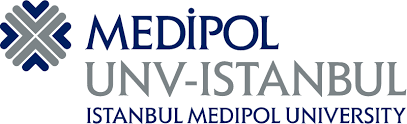 T.C.ISTANBUL MEDIPOL UNIVERSITY INTERNATIONAL SCHOOL OF MEDICINE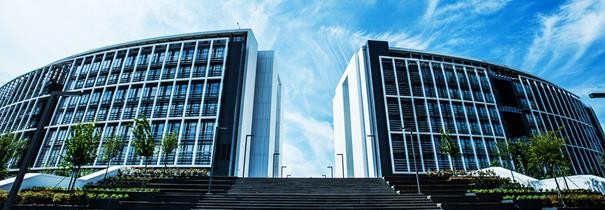 PEDIATRICS CLERKSHIP GUIDE2021-2022PEDIATRICS CLERKSHIPCLERKSHIP DESCRIPTIONThe clerkship program is learner-centered and students are expected to complete the theoretical knowledge and skills required by the national core education program (UÇEP-2020) (https://www.yok.gov.tr/Documents/Kurumsal/egitim_ogretim_dairesi/Ulusal-cekirdek-egitimi-programlari/mezuniyet-oncesi-tip-egitimi-cekirdek-egitimi-programi.pdf). The program consists of theoretical hours (recorded PowerPoint presentations by faculty members and suggested textbooks and electronic resources) in three days of the week (Thursday, Friday and Saturday), online-synchronized real case discussions using PUSULA (hospital information system), practical skills trainings and Case Based Learning (CBL) studies in the hospital on every Wednesday, and clinicial studies at outpatient clinics (Monday and Tuesday). Each students gives a lecture about an important symptom (definition, pathophysiology, diseases cause the symptom and differential diagnosis) in the pediatrics. Participation in all hands-on training activities (practical skills, CBL and outpatient clinic) is mandatory and clerkship repetition is required in the case of more than 20% absence. Formative exam grades (quiz and CORE exams), which are held every two weeks and evaluate the previous 2 weeks, and the course presentation performance scores of the students, together with the written and structured oral exam held at the end of the internship, affect the passing grade.The Aim of the ClerkshipTo be able to discriminate sick and healthy children, to be able to follow-up of healthy children and to gain competencies in clinical knowledge and skills for to recognize and treat the common childhood diseases.Learning Methods:Theoretical lecturesReal case discussionsCase-Based Learning sessionsStudent lectures Outpatient clinics Medical skills training PEDIATRICS CLERCKSHIP LEARNING AIMRELATED LEARNING OBJECTIVES WITH PROGRAM QUALIFICATIONS AND KEY ROLESNATIONAL CORE EDUCATION PROGRAMMECHILD HEALTH AND DISEASES CLERCKSHİP BASIC MANAGEMENT PRACTICESCHILD HEALTH AND DISEASES CLERCKSHİP MEASUREMENT AND EVALUATION METHODS10% of the quiz exam, 10% of the Core exam, 5% of the student presentations, 35% of the written exam and40% of the oral exams are taken and the total score of the students is calculated.RECOMMENDED RESOURCES FOR CHILD HEELTH END DISEASES CLERCKSHİPNeslon Textbook of Pediatrics, 20th edition, 2016.Principles of PediEtrics, Ed: Prof. Dr. Tulay Erkan, Prof. Dr. Tufan Kutlu, Prof. Dr. MehmetSatar, Prof. Dr. Emin Ünüvar 2017.Uptodate.comEducation PhaseYear IVClerkship Duration10 WeeksTraining PlaceMedipol Mega University HospitalInstructorsProf. Dr. Ayhan TAŞTEKİNProf. Dr. Sema ANAKProf. Dr. Gökhan BAYSOYProf. Dr. Kürşad AYDINProf. Dr. Celal AKDENIZProf. Dr.  Sedat ÖKTEMProf. Dr. Ilke ÖZAHİ İPEKProf. Dr. Abdullah ERDEMProf. Dr. Önder YAVAŞCANProf. Dr. Fatma Gamze DEMİRELProf. Dr. Nalan KARABAYIRProf. Dr. Zeynep ATAYAssociated Professor. Yasemin TOPÇUAssistant Professor Leyla TELHANAssistant Professor Yontem YAMANAssistant Professor Serdar NEPESOVAssistant Professor Mustafa ÇİFTÇİAssistant Professor Haşim GENCERThe Head InstructorProf. Dr. Nalan KARABAYIRCourse nameLearning Objective of the Course / PracticeClass Hours / practiceTimeHead Neck examinationMeasures head circumference and evaluates the head circumference percentiles1 hourHead Neck examinationExplains the size and closure time of fontanelles for age1 hourHead Neck examinationShows pupillary response to liMSt and red reflex1 hourHead Neck examinationEvaluates the tympanic membrane (eardrum) with autoscope1 hourHead Neck examinationEvaluates lips, buccal mucosa, teeth, soft palate, tonsils1 hourHead Neck examinationExplain the definition and etiology of torticollis1 hourHead Neck examinationRecognizes lymph nodes and abnormalities in the head and neck1 hourHead Neck examinationPerforms nuchal rigidity examination1 hourAbdominal ExaminationPerforms abdominal and anal/perianal region examination1 hourPediatric Cardiology Anamnesis and Physical ExaminationPerforms cardiac examination1 hourPediatric Cardiology Anamnesis and Physical ExaminationDescribes the major syndromes that are frequently associated with congenital heart diseases, the most distinctive phenotypic features of these syndromes, and the most common congenital heart diseases in these syndromes.1 hourPediatric Cardiology Anamnesis and Physical ExaminationLists major complaints and symptoms of congenital heart diseases1 hourPediatric Cardiology Anamnesis and Physical ExaminationExplain the types and distinction of cyanosis1 hourRespiratory System ExaminationPerforms a complete respiratory system examination in children.1 hourRespiratory System ExaminationMakes distinctions between normal respiratory sounds and pathological respiratory sounds.1 hourVaccinationsDescribes the vaccinations in the National Vaccination program 1 hourVaccinationsLists the side effects of vaccines1 hourVaccinationsLists the contraindications of vaccines1 hourVaccinationsExplains the situations where vaccinations should be done carefully1 hourVaccinationsLists false vaccine contraindications1 hourVaccinationsExplains the properties and PROCEDURE features of the vaccines being used.1 hourGenitourinary System ExaminationExplains the abnormal physical examination findings of the urinary system1 hourGenitourinary System ExaminationDescribes the abnormalities of the male and female genital system1 hourGenitourinary System ExaminationPerforms urinary system examination1 hourGenitourinary System ExaminationPerforms genital system examination1 hourGenitourinary System ExaminationExplains the characteristics of adolescence period and adolescent examination1 hourCourse nameLearning Objective of the Course / PracticeClass Hours / practiceTimeNeurological ExaminationExplains the assessment of consciousness level in children1 hourNeurological ExaminationDefines signs of meningeal irritation1 hourNeurological ExaminationExplains the functions of cranial nerves and analyzes the clinical pictures that may occur in cranial nerve pathologies1 hourNeurological ExaminationExplains the motor system examination in detail, evaluayes muscle strength1 hourNeurological ExaminationExplain the definition of hypotonia and describe the hypotonic infant, peripheral or central hypotonia1 hourNeurological ExaminationPerforms cerebellar system examination in detail 1 hourNeurological ExaminationDescribes the localization of deep tendon reflexes and compares upper or lower motor neuron involvement 1 hourNeurological ExaminationEvaluates superficial skin reflexes1 hourNeurological ExaminationDefines pathological reflexes and explains how to exam pathological reflexes1 hourSkin, Lymph Node, Extremity ExaminationDefines the types of skin rash1 hourSkin, Lymph Node, Extremity ExaminationDefines disease-specific skin rashes1 hourSkin, Lymph Node, Extremity ExaminationAdresses the localizations of lymphadenopathy1 hourSkin, Lymph Node, Extremity ExaminationLists the causes of lymphadenopathy1 hourSkin, Lymph Node, Extremity ExaminationDescribes common extremity anomalies in children1 hourSkin, Lymph Node, Extremity ExaminationPerforms hip dysplasia examination1 hourSkin, Lymph Node, Extremity ExaminationDescribes absolute ultrasonography indications for congenital hip dislocation1 hourNewbornExaminationExplians the normal values of vital signs in the neonatal period1 hourNewbornExaminationMeasures the anthropometric measurements of normal newborns 1 hourNewbornExaminationCalculates the estimated due date based on the last menstrual period1 hourNewbornExaminationAccording to the gestational week, describes whether the baby is premature or term1 hourNewbornExaminationExplains the pathological examination findings of the newborn1 hourNeonatal Resuscitation 1,2Explains the goal and achievements of newborn resuscitation2 hourNeonatal Resuscitation 1,2 Lists the starting steps2 hourNeonatal Resuscitation 1,2 Lists positive pressure ventilation indication2 hourNeonatal Resuscitation 1,2Lists ventilation corrective maneuvers2 hourNeonatal Resuscitation 1,2Explains advantage and disadvantages of T-piece resuscitator and self-inflating bag2 hourNeonatal Resuscitation 1,2Explains chest compression technique2 hourNeonatal Resuscitation 1,2Makes dilution of adrenaline, describe indication and how adrenalin is performed2 hourNeonatal Resuscitation 1,2Describes When and at what concentration of oxygen is used in resuscitation2 hourNeonatal Resuscitation 1,2Explain the differences during resuscitation in special cases (premature, diaphragmatic hernia, Pierre Robin syndrome, choanal atresia)2 hourCourse nameLearning Objective of the Course / PracticeClass Hours / practiceTimePerinatal asphyxiaDefines perinatal asphyxia1 HourPerinatal asphyxiaLists the reasons that may lead to perinatal asphyxia1 HourPerinatal asphyxiaExplains the pathophysiology of perinatal asphyxia1 HourPerinatal asphyxiaLists the diagnostic criteria of perinatal asphyxia1 HourPerinatal asphyxiaDescribes the treatment of perinatal asphyxia1 HourPerinatal asphyxiaExplains the short and long term results of perinatal asphyxia1 HourMechanichal Birth TraumasExplains birth traumas in newborns1 HourMechanichal Birth TraumasList the risk factors that facilitate birth trauma1 HourMechanichal Birth TraumasExplains the clinical features and management of birth traumas1 HourMetabolic Disorders in the NewbornExplain the risk group that should be investigated for hypoglycemia in newborns1 HourMetabolic Disorders in the NewbornExplains the diagnosis and treatment of hypoglycemia1 HourMetabolic Disorders in the NewbornLists the patient groups that needs electrolyte monitoring in newborns1 HourMetabolic Disorders in the NewbornExplains the diagnosis of electrolyte disorder, its causes and treatments1 HourMetabolic Disorders in the NewbornExplains the diagnosis and treatment of hypernatremic dehydration1 HourSepsis and Meningitis in the NewbornExplains the definition of sepsis, risk factors, clinical findings, types and factors1 HourSepsis and Meningitis in the NewbornList the supportive laboratory findings in sepsis1 HourSepsis and Meningitis in the NewbornDescribes normal and pathological CSF findings1 HourSepsis and Meningitis in the NewbornExplain the diagnosis and treatment of meningitis1 HourSepsis and Meningitis in the NewbornExplain the importance of rational antibiotic use in sepsis1 HourNewbornconvulsionsDescribes the types of neonatal convulsions1 HourNewbornconvulsionsList the causes of neonatal convulsions1 HourNewbornconvulsionsExplains how to diagnose neonatal convulsion1 HourNewbornconvulsionsDscribes the situations that are confused with neonatal convulsions1 HourNewbornconvulsionsList the indications of medication in neonatal convulsions1 HourDiabetic Mother's BabyLists the complications of the baby of a diabetic mother1 HourDiabetic Mother's BabyExplain the pathophysiology of complications in infants of diabetic mothers1 HourDiabetic Mother's BabyExplains how the baby of diabetic mother is managed1 HourPediatric Chest X-ray and Differences from Adult patientsDefines the appropriate technique for chest radiography in children1 HourPediatric Chest X-ray and Differences from Adult patientsExplain the differences of pediatric chest x-ray  lung from adult1 HourPediatric Chest X-ray and Differences from Adult patientsDefines the structure and radiological appearances of the thymus1 HourPediatric Chest X-ray and Differences from Adult patientsEvaluates the chest X-ray systematically.1 HourPediatric Chest X-ray and Differences from Adult patientsDefines chest radiography in diseases.1 HourPediatric Chest X-ray and Differences from Adult patientsDefines congenital anomalies of the lung on the graph1 HourMalnutrition1,2Defines malnutrition2 hoursMalnutrition1,2Defines the importance and negative consequences of childhood malnutrition.2 hoursMalnutrition1,2Explain the main causes of malnutrition.2 hoursMalnutrition1,2Interprets malnutrition severity2 hoursMalnutrition1,2Defines the etiology of malnutrition.2 hoursMalnutrition1,2Discuss the evaluation of the malnourished patient.2 hoursMalnutrition1,2Explain about refeeding syndrome in the treatment of malnourished patient, how to prevent/follow up.2 hoursCourse nameLearning Objective of the Course / PracticeClass Hours / practiceTimeIntrauterineInfectionsNames TORCH group infections.1 HourIntrauterineInfectionsRecites the transmission routes of intrauterine infections.1 HourIntrauterineInfectionsList the situations in which intrauterine infection should be suspected in the newborn.1 HourIntrauterineInfectionsExplains the clinical conditions caused by intrauterine infections.1 HourIntrauterineInfectionsDescribes the treatment of intrauterine infections.1 HourIntrauterineInfectionsList the long-term consequences of intrauterine infections.1 HourPremature and Intrauterine Growth Retardation, Problems 1,2 Defines the preventive treatment to reduce the problems of prematurity in the baby who is expected to be born prematurely.1 HourPremature and Intrauterine Growth Retardation, Problems 1,2Define premature and Intrauterine growth retardation and lists its causes.1 HourPremature and Intrauterine Growth Retardation, Problems 1,2List the short and long term problems of the premature baby.1 HourPremature and Intrauterine Growth Retardation, Problems 1,2Explains the clinical features and prevention methods of short and long term problems of premature baby.1 HourPremature and Intrauterine Growth Retardation, Problems 1,2Lists the problems of the baby with intrauterine growth retardation.1 HourChild Follow-up PrinciplesRecites the steps of healthy child follow-up.1 HourChild Follow-up PrinciplesLists the screening tests that should be done.1 HourChild Follow-up PrinciplesExplains the examinations to be done in the follow-up.1 HourChild Follow-up PrinciplesLists the tests that need to be done.1 HourChild Follow-up PrinciplesExplains the things to be done in the follow-up by months.1 HourPubertyDefines physiological puberty.1 HourPubertyRecites mechanism that initiates puberty 1 HourPubertyEvaluates the puberty stage of the patient.1 HourPuberty Defines precocious puberty (early puberty) and details its etiology.1 HourPubertyDefines puberty tarda (delayed puberty) and details its etiology.1 HourNeonatal hyperbilirubinemia 1,2Distinguishes physiological and pathological jaundice.2 HourNeonatal hyperbilirubinemia 1,2Defines indirect and direct hyperbilirubinemia.2 HourNeonatal hyperbilirubinemia 1,2Enumerates the causes of indirect hyperbilirubinemia.2 HourNeonatal hyperbilirubinemia 1,2List the most common and important causes of direct hyperbilirubinemia.2 HourNeonatal hyperbilirubinemia 1,2Evaluates a baby with neonatal jaundice in terms of etiology and treatment need.2 HourNeonatal hyperbilirubinemia 1,2Defines bilirubin encephalopathy.2 HourNeonatal hyperbilirubinemia 1,2Explain the phototheraPQ2 HourVitamins in ChildhoodDefines the necessity of vitamins and minerals for various enzymes, hormones, biochemical mediators, DNA and RNA synthesis, physical growth and development, Strengthening cellular and humoral immunity, production red blood cells and ensuring circulatory integrity, Bone mineralization.1 HourVitamins in ChildhoodExplain the use of vitamin D in the newborn period and the importance of sunliMSt in vitamin D synthesis. 1 HourVitamins in ChildhoodExplains the necessity and importance of fat-soluble and B group vitamins.1 HourVitamins in ChildhoodDescribes the necessity of vitamin K in newborns.1 HourVitamins in Childhood1 HourCourse nameLearning Objective of the Course / PracticeClass Hours / practiceTimePertussis, Mumps, DiphtheriaExplains the diagnosis and treatment of diphtheria.1 HourPertussis, Mumps, DiphtheriaExplains the diagnosis and treatment of pertussis.1 HourChronic DiarrheaLists the signs and symptoms of malabsorption.1 HourChronic DiarrheaExplain the distinction between osmotic and secretory diarrhea1 HourChronic DiarrheaExplain the basic absorption mechanisms of carbohydrates, proteins and fats.1 HourChronic DiarrheaDiscusses how to clinically evaluate the patient with malabsorption.1 HourGastrointestinal BleedingsExplains the definitions and clinical distinction of upper and lower gastrointestinal bleeding.1 HourGastrointestinal BleedingsExplains what should be considered in the history of the patient who applied with the complaint of gastrointestinal bleeding.1 HourGastrointestinal BleedingsExplains what should be considered in the first (urgent) evaluation of the bleeding patient.1 HourGastrointestinal BleedingsDiscuss the diagnosis and treatment of the bleeding patient.1 HourGastrointestinal BleedingsDiscuss the differential diagnosis of bleeding according to age.1 HourConstipationDefines the etiology of constipation.1 HourConstipationDiscusses the diagnosis and treatment of constipation.1 HourConstipationDescribes the psychological changes that occur in the child and family associated with constipation.1 HourAntibiotics 1,2Explain the History, Definition and Classification of Antibiotics.2 HourAntibiotics 1,2Explain the Effect Mechanisms of Antibiotics.2 HourAntibiotics 1,2 Explains which antibiotic group should be chosen in which bacterial infections.2 HourAntibiotics 1,2 Lists the antibiotics that can be used in the Childhood Age Group.2 HourAntibiotics 1,2Explains the Side Effects of Antibiotics.2 HourAntibiotics 1,2Explains the importance of rational antibiotic use and resistance development.2 HourCourse nameLearning Objective of the Course / PracticeClass Hours / practiceTimeBasic and Advanced Life Support 1,2List the most common causes of arrest in children.2 HourBasic and Advanced Life Support 1,2List the stages of the life-saving chain.2 HourBasic and Advanced Life Support 1,2Indicates where the pulse exam be done in cardiac arrest2 HourBasic and Advanced Life Support 1,2Performs airway clearance maneuvers 2 HourBasic and Advanced Life Support 1,2Illustrates how to perform effective chest compression and ventilation 2 HourBasic and Advanced Life Support 1,2Explains what needs during stabilization of trauma patients.2 HourBasic and Advanced Life Support 1,2Describes the name, dose and route of administration of the drugs used in cardiac arrest2 HourBasic and Advanced Life Support 1,2Recognizes the materials needed to open an advanced airway2 HourBasic and Advanced Life Support 1,2Defines advanced airway opening methods.2 HourBasic and Advanced Life Support 1,2Coordinates chest compression and breathing in the arrested patient with advanced airway patency.2 HourBasic and Advanced Life Support 1,2Provides emergency defibrillator supply in resuscitation2 HourChildhood Meningitis and Encephalitis 1,2Defines meningitis and encephalitis.2 HourChildhood Meningitis and Encephalitis 1,2Lists lumbar puncture contraindications.2 HourChildhood Meningitis and Encephalitis 1,2Describes the normal and abnormal properties of cerebrospinal fluid.2 HourChildhood Meningitis and Encephalitis 1,2Explains the clinical and laboratory features of meningitis.2 HourChildhood Meningitis and Encephalitis 1,2Explains the clinical and laboratory features of encephalitis.2 HourChildhood Meningitis and Encephalitis 1,2Explains the principles of emergency and first-line treatment of central nervous system infections.2 HourChildhood Meningitis and Encephalitis 1,2List the prognosis and complications of central nervous system infections.2 HourChildhoodNutritionExplain the importance of breastfeeding.1 HourChildhoodNutritionUnderstands the importance of encouraging feeding with breast milk.1 HourChildhoodNutritionExplains characteristics of nutrition in infant, toddler, play-school childhood and adolescence 1 HourChildhoodNutritionDescribes complementary feeding.1 HourApproach to the Critical Child PatientDefines critical illness.1 HourApproach to the Critical Child PatientList the pediatric patient evaluation system.1 HourApproach to the Critical Child PatientDefines the signs of respiratory distress or insufficiency1 HourApproach to the Critical Child PatientList the signs of circulatory failure and explains how to treat it.1 HourApproach to the Critical Child PatientList the situations that may lead to a change in consciousness and the tests to be requested urgently.1 HourCourse nameLearning Objective of the Course / PracticeClass Hours / practiceTimePoisoiningEnumerates the signs and symptoms of poisoning.1 HourPoisoiningExplains When To Suspect Poisoning.1 HourPoisoiningExplain the Antidotes of Toxic and Toxic Substances and the Concept of Antidote.1 HourPoisoiningExplains the methods of protection in poisoning.1 HourPoisoiningExplains the Management of Paracetamol and Organophosphate Poisoning.1 HourAntiviral and Antiparasitic DrugsExplain the Effect Mechanisms of Antiviral Drugs.1 HourAntiviral and Antiparasitic DrugsLists the Antivirals most commonly used in Pediatrics.1 HourAntiviral and Antiparasitic DrugsExplains the treatment and prevention of influenza.1 HourAntiviral and Antiparasitic DrugsExplains the antivirals used in herpes and cytomegalovirus.1 HourAntiviral and Antiparasitic DrugsLists Frequently Used Antiparasitic Drugs.1 HourAntiviral and Antiparasitic DrugsExplains Practical Antiparasitic Treatment Examples.1 HourUpper Respiratory InfectionsDistinguish viral and bacterial URTI.1 HourUpper Respiratory InfectionsDescribes clinical findings (tonsillopharyngitis, otitis media and sinusitis).1 HourUpper Respiratory InfectionsList the diagnostic methods.1 HourUpper Respiratory InfectionsExplains its complications.1 HourUpper Respiratory InfectionsDescribes the treatment1 HourUpper Respiratory InfectionsDescribes methods of protection1 HourBrucellaExplains the agent of Brucellosis and its mode of transmission.1 HourBrucellaLists the clinical findings.1 HourBrucellaExplains the diagnostic methods.1 HourBrucellaExplains the principles of treatment.1 HourBrucellaExplains the methods of protection.1 HourAbuseDefines abuse.1 HourAbuseKnows abuse types.1 HourAbuseDefines risk groups.1 HourAbuseExplain the physical examination findings.1 HourAbuseKnows the diagnostic methods.1 HourAbuseKnows the methods of protection1 HourAbuseKnows the methods of protection.1 HourCourse nameLearning Objective of the Course / PracticeClass Hours / practiceTimeRash Diseases of ChildhoodDistinguish pathological and non-pathological rashes.1 HourRash Diseases of Childhood Describes the symptoms and signs accompanying the rash.1 HourRash Diseases of ChildhoodExplains the required laboratory tests.1 HourInjury preventionDefines the accident.1 HourInjury preventionLists the causes of accidents.1 HourInjury preventionExplain the accident risks of children by age.1 HourInjury preventionExplains the methods of preventing accidents.1 HourInjury prevention Recites the precautions to prevent accidents1 HourTetanusDefines the tetanus agent and the mode of transmission.1 HourTetanusList the clinical findings.1 HourTetanusExplains the diagnostic methods.1 HourTetanusExlains the treatment.1 HourTetanusDescribes immunization and prophylaxis.1 HourLower Respiratory Tract Infections 1,2Explain the findings of pneumonia in children.2 HourLower Respiratory Tract Infections 1,2Explains the physical examination findings.2 HourLower Respiratory Tract Infections 1,2Classifies the agents of pneumonia by age.2 HourLower Respiratory Tract Infections 1,2Explains the diagnostic criteria for pneumonia in children.2 HourLower Respiratory Tract Infections 1,2Lists the complications of pneumonia.2 HourLower Respiratory Tract Infections 1,2Distinguishes between pneumonia that develops in the hospital and pneumonia that develops in the community.2 HourLower Respiratory Tract Infections 1,2Lists the risk factors for pneumonia developing in the hospital.2 HourLower Respiratory Tract Infections 1,2Lists the pneumonia findings developing in the hospital.2 HourLower Respiratory Tract Infections 1,2Treats pneumonia.2 HourLower Respiratory Tract Infections 1,2Explain the signs of bronchiolitis in children.2 HourLower Respiratory Tract Infections 1,2List the physical examination findings.2 HourLower Respiratory Tract Infections 1,2List the factors of bronchiolitis.2 HourLower Respiratory Tract Infections 1,2Diagnoses bronchiolitis in children.2 HourLower Respiratory Tract Infections 1,2Plans the treatment of bronchiolitis.2 HourLower Respiratory Tract Infections 1,2Distinguish parapneumonic effusion and emPQema.2 HourLower Respiratory Tract Infections 1,2Explain the physical examination findings of parapneumonic effusion.2 HourApproach to feverDescribes fever, fever types, body temperature measurement and normal values.1 HourApproach to feverLists the causes of fever (infectious and non-infectious).1 HourApproach to feverDefines the risky child.1 HourApproach to feverPlans antiPQretic treatment in the ED and at home1 HourApproach to feverDefines life-threatening conditions in infection-induced fevers (meningitis,such as respiratory failure).1 HourApproach to feverDescribes the diagnosis and treatment of complications, especially febrile convulsions.1 HourApproach to feverRecites the types and doses of drugs used in the treatment of fever.1 HourCourse nameLearning Objective of the Course / PracticeClass Hours / practiceTimeAcute diarrheaDefines acute diarrhea.1 HourAcute diarrheaLists the necessary laboratory tests.1 HourAcute diarrheaPlans appropriate treatment by distinguishing between infectious and non-infectious causes.1 HourAcute diarrheaDefines the measures to prevent contamination 1 HourApproach to Liver Enzyme Elevation 1,2Explain the distinctions between liver enzyme and function tests.2 HourApproach to Liver Enzyme Elevation 1,2Explain the importance of liver enzyme elevation.2 HourApproach to Liver Enzyme Elevation 1,2Explain the approach to the patient with liver enzyme elevation.2 HourApproach to Liver Enzyme Elevation 1,2Discusses the differential diagnosis of diseases that cause liver enzyme elevation.2 HourAllergic Rhinitis, Atopic Dermatitis 1,2Defines the clinical findings and diagnosis of anaphylaxis.2 HourAllergic Rhinitis, Atopic Dermatitis 1,2Explains anaphylaxis treatment.2 HourAllergic Rhinitis, Atopic Dermatitis 1,2Defines diseases that should be considered in the differential diagnosis of anaphylaxis.2 HourAllergic Rhinitis, Atopic Dermatitis 1,2List the risk factors in the development of atopic dermatitis and allergic rhinitis in children.2 HourAllergic Rhinitis, Atopic Dermatitis 1,2Explains the etiopathogenesis of atopic dermatitis and allergic rhinitis in children.2 HourAllergic Rhinitis, Atopic Dermatitis 1,2Explains clinical findings and diagnosis of atopic dermatitis and allergic rhinitis in children2 HourAllergic Rhinitis, Atopic Dermatitis 1,2Explains the treatment of atopic dermatitis and allergic rhinitis in children.2 HourChronic Childhood Lung Diseases 1,2Lists the symptoms of cystic fibrosis disease.2 HourChronic Childhood Lung Diseases 1,2Lists the symptoms of bronchiectasis.2 HourChronic Childhood Lung Diseases 1,2Explains the differential diagnosis of cystic fibrosis.2 HourChronic Childhood Lung Diseases 1,2Explains the differential diagnosis of bronchiectasis.2 HourChronic Childhood Lung Diseases 1,2List the diseases that cause bronchiectasis.2 HourChronic Childhood Lung Diseases 1,2Lists the signs of primary ciliary dyskinesia.2 HourTuberculosisRecite the ways of tuberculosis transmission in children.1 HourTuberculosisDistinguish latent tuberculosis and tuberculosis disease.1 HourTuberculosisLists the symptoms of tuberculosis disease.1 HourTuberculosisExplain the physical examination findings of Pulmonary Tuberculosis.1 HourTuberculosisDefines chest radiography findings of Pulmonary Tuberculosis.1 HourTuberculosisExplains how the diagnosis of tuberculosis is made1 HourApproach to Childhood AnemiasDefines common anemia in childhood according to age groups.1 HourApproach to Childhood AnemiasClassifies anemia according to erythrocyte size.1 HourApproach to Childhood Anemias Evaluates anemia as hemolytic or nonhemolytic according to proliferation.1 HourApproach to Childhood AnemiasEvaluates whether anemia is congenital by looking at the findings 1 HourCourse nameLearning Objective of the Course / PracticeClass Hours / practiceTimeCongenital and Acquired Bone Marrow FailureLists the symptoms and signs of the patient with pancytopenia.1 HourCongenital and Acquired Bone Marrow FailureExplain the diagnosis and laboratory findings of the patient with aplastic anemia.1 HourCongenital and Acquired Bone Marrow FailureRecites the differential diagnosis of the patient with aplastic anemia1 HourCongenital and Acquired Bone Marrow FailureRecites the indications for transplantation in aplastic anemia.1 HourCongenital and Acquired Bone Marrow FailureExplains the treatment and follow-up of aplastic anemia1 HourCongenital and Acquired Bone Marrow FailureLists the causes of congenital aplastic anemia1 HourCongenital and Acquired Bone Marrow FailureExplains clinical and laboratory findings of hemolytic anemia1 HourCongenital and Acquired Bone Marrow FailureList the causes of hemolytic anemia1 HourCongenital and Acquired Bone Marrow FailureDescribes laboratory tests used in diagnosis1 HourApproach to  Wheezing ChildLists risk factors for the development of childhood wheezing1 HourApproach to  Wheezing ChildExplains the etiopathogenesis of childhood wheezing1 HourApproach to  Wheezing ChildLists the clinical signs of childhood wheezing1 HourApproach to  Wheezing ChildExplains the differential diagnosis of childhood wheezing1 HourApproach to  Wheezing ChildExplains acute and long-term treatment of childhood wheezing1 HourNutritional AnemiasRecites the functions of iron element and its distribution in the body.1 HourNutritional AnemiasRecites the functions of vitamin B12 and folic acid and their distribution in the body.1 HourNutritional AnemiasRecites how the iron, vitamin B12 and folic acid cycle is regulated in the body1 HourNutritional AnemiasExplains the effects of iron, vitamin B12 and folic acid deficiency in the body.1 HourNutritional AnemiasExplains diagnosis and treatment of iron, vitamin B12 and folic acid anemia1 HourAsthma and treatment 1,2Lists risk factors for the development of childhood asthma2 HourAsthma and treatment 1,2Describe the etiopathogenesis of childhood asthma2 HourAsthma and treatment 1,2Defines the clinical signs and diagnosis of childhood asthma2 HourAsthma and treatment 1,2Explains treatment of asthma attack 2 HourAsthma and treatment 1,2Explains long-term preventive treatment of asthma2 HourAsthma and treatment 1,2Defines diseases that should be considered in the differential diagnosis of asthma.2 HourParasitesDefines and classifies parasitic diseases.1 HourParasitesLists common causes of helminth infections in daily practice and explains the treatment1 HourParasitesExplains diagnosis and treatment of Enterobius vermicularis (pinworm) infections1 HourParasitesExplains diagnosis, treatment and prevention of hydatid disease.1 HourParasitesExplains clinical and laboratory diagnosis and treatment of amoebic dysentery1 HourCourse nameLearning Objective of the Course / PracticeClass Hours / practiceTimeHemoglobinoids (Thalassemia, Sickle Cell Anemia)Explains the epidemiology, types and differences of thalassemias.1 HourHemoglobinoids (Thalassemia, Sickle Cell Anemia)Lists clinical and laboratory findings of thalassemia1 HourHemoglobinoids (Thalassemia, Sickle Cell Anemia)Lists the laboratory tests used in diagnosis.1 HourHemoglobinoids (Thalassemia, Sickle Cell Anemia)Explains the treatment1 HourHemoglobinoids (Thalassemia, Sickle Cell Anemia)Explans epidemiology and types of Sickle Cell Anemia.1 HourHemoglobinoids (Thalassemia, Sickle Cell Anemia)Lists the clinical and laboratory findings of Sickle Cell Anemia.1 HourHemoglobinoids (Thalassemia, Sickle Cell Anemia)Lists laboratory tests used in diagnosis1 HourHematological Findings of Systemic DiseasesExplains the pathophysiology of hematological findings in systemic diseases.1 HourHematological Findings of Systemic DiseasesLists the hematological problems that may occur in infections.1 HourHematological Findings of Systemic DiseasesLists the diseases that involve the bone marrow and cause hematological problems.1 HourChildhood Oncological Diseases 1,2Explains the differential diagnosis in a child with a solid mass2 HourChildhood Oncological Diseases 1,2Lists common solid tumors2 HourChildhood Oncological Diseases 1,2Describes the approach to bone/soft tissue tumors, Neuroblastoma, Wilms Tumor, Germ cell tumors, Liver tumors2 HourChildhood Oncological Diseases 1,2Summarizes the pathological classification, frequency, clinical-laboratory findings, diagnosis and treatment of CNS tumors2 HourChildhood Oncological Diseases 1,2Explains the frequency, clinical-laboratory findings, diagnosis and treatment of retinoblastoma.2 HourChildhood Oncological Diseases 1,2Explains the clinical, diagnosis, staging and treatment of NHL2 HourChildhood Oncological Diseases 1,2Explains the clinical diagnosis, staging and treatment of HL in children.2 HourPrimary ImmundeficiencyLists the findings suggestive of primary immunodeficiency.1 HourPrimary ImmundeficiencyLists the first-line tests in suspected primary immunodeficiency1 HourPrimary ImmundeficiencyExplains the rules of vaccination in case of primary immunodeficiency.1 HourPrimary ImmundeficiencyLists the findings suggestive of primary immunodeficiency.1 HourLeukemias 1,2 (ALL)Explains the basic physiopathology in leukemias.2 HourLeukemias 1,2 (ALL)Classifies leukemias.2 HourLeukemias 1,2 (ALL)Lists prognostic factors in the prognosis of leukemias.2 HourLeukemias 1,2 (ALL)Explains the differential diagnosis of leukemias.2 HourLeukemias 1,2 (ALL)Lists the clinical and laboratory findings of acute myeloid leukemia.2 HourLeukemias 1,2 (ALL) Explains the diagnosis and treatment of acute myeloid leukemia.2 HourLeukemias 1,2 (ALL) Explains the physiopathology, diagnosis and treatment of Chronic Myeloid Leukemia2 HourLeukemias 1,2 (ALL)Explains the definitions, diagnosis and treatment of myelodysplastic syndrome.2 HourCourse nameLearning Objective of the Course / PracticeClass Hours / practiceTimeBleeding-Clotting Disorders 1,2Lists clinical findings suggestive of hemorrhagic diathesis2 HoursBleeding-Clotting Disorders 1,2Defines signs of significant mucocutaneous bleeding2 HoursBleeding-Clotting Disorders 1,2Explains the functions of the factors involved in coagulation2 HoursBleeding-Clotting Disorders 1,2Recites the tests used in coagulation disorders2 HoursBleeding-Clotting Disorders 1,2Summarizes the mechanism and treatment of Hemophilia A, Hemophilia B and Hemophilia C diseases.2 HoursBleeding-Clotting Disorders 1,2Defines von Willebrand deficiency2 HoursBleeding-Clotting Disorders 1,2Summarizes the necessary tests to evaluate platelet functions2 HoursBleeding-Clotting Disorders 1,2Describes the diagnosis and treatment of immune thrombocytopenic purpura2 HoursBone Marrow TransplantationLists the indications for stem cell transplantation in childhood.1 HourBone Marrow TransplantationList the types of stem cell transplantation in childhood.1 HourBone Marrow TransplantationLists the early and late complications of stem cell transplantation in childhood.1 HourAntibody Deficiency And Combined ImmunodeficienciesDefines primary immunodeficiency.1 HourAntibody Deficiency And Combined ImmunodeficienciesExplains the rules of vaccination in case of primary immunodeficiency.1 HourHypothyroidismLists the causes of hypothyroidism1 HourHypothyroidismLists the signs and clinical findings of hypothyroidism in infants and children1 HourHypothyroidismExplains the diagnostic methods of hypothyroidism.1 HourHypothyroidismDefines the importance of early diagnosis and screening tests in hypothyroidism1 HourHypothyroidismDescribes the treatment of hypothyroidism1 HourDiabetesDefines diabetes its types.1 HourDiabetesDistinguishes Type 1 and Type 2 diabetes1 HourDiabetesExplains the acute and chronic complications of Type 1 Diabetes.1 HourDiabetesSummarizes Insulin theraPQ, nutrition and exercise rules in type 1 diabetes1 HourDiabetic KetoacidosisDiagnoses diabetic ketoacidosis 1 HourDiabetic KetoacidosisExplains acute treatment of diabetic ketoacidosis1 HourCourse nameLearning Objective of the Course / PracticeClass Hours / practiceTimeFebrile Neutropenia and Oncological EmergenciesSummarizes diagnosis and treatment of tumor lysis syndrome1 HourFebrile Neutropenia and Oncological EmergenciesDefines Increased Intracranial Pressure (ICP).1 HourFebrile Neutropenia and Oncological EmergenciesSummarizes diagnosis and treatment of superior vena cava syndrome.1 HourFebrile Neutropenia and Oncological EmergenciesSummarizes diagnosis and treatment of spinal cord compression1 HourFebrile Neutropenia and Oncological EmergenciesDefines neutropenic fever.1 HourFebrile Neutropenia and Oncological EmergenciesDefines inappropriate ADH syndrome.1 HourSexual Development DisordersRecognizes an infant with ambiguous genitalia1 HourCongenital Adrenal HyperplasiaKnows the pathophysiology of CAD and the enzymes that cause CAD1 HourCongenital Adrenal HyperplasiaList the symptoms and examination findings in infants with CAD.1 HourCongenital Adrenal HyperplasiaKnows the definition and causes of virilization in infants1 HourCongenital Adrenal HyperplasiaKnows signs of salt loss1 HourCongenital Adrenal HyperplasiaPlans the treatment of salt loss1 HourAdrenal Diseases 1,2Knows the importance of the adrenal gland for the body and the hormone groups made in the adrenal gland.2 HoursAdrenal Diseases 1,2Explain the effects of adrenal hormones2 HoursAdrenal Diseases 1,2Knows the causes of adrenal insufficiency2 HoursAdrenal Diseases 1,2List the signs and symptoms of adrenal insufficiency.2 HoursAdrenal Diseases 1,2Regulates the diagnosis and treatment of an infant with adrenal insufficiency or Salt Loss crisis2 HoursAdrenal Diseases 1,2List the effects and side effects of glucocorticoids.2 HoursAdrenal Diseases 1,2Plans to continue or discontinue glucocorticoid theraPQ2 HoursAdrenal Diseases 1,2Explains Cushing's disease causes, signs, diagnostic methods 2 HoursAdrenal Diseases 1,2Knows the signs of Hypo and Hyperaldosteronism2 HoursEpilepsyDefines convulsion1 HourEpilepsyLists most common causes of convulsions1 HourEpilepsyDistinguish convulsion and convulsion like condition1 HourEpilepsyExplains acute treatment of convulsion1 HourHypoglycemiaExplains the metabolic and hormonal mechanisms involved in glucose balance in the body.1 HourHypoglycemiaDefines hypoglycemia1 HourHypoglycemiaList the signs and symptoms of hypoglycemia 1 HourHypoglycemiaList the causes of hypoglycemia in newborns, infants and older children1 HourHypoglycemiaExplains acute treatment of hypoglycemia1 HourCourse nameLearning Objective of the Course / PracticeClass Hours / practiceTimeShort StatureDefines normal growth in healthy children1 HourShort StaturePerforms anthropometric measurements accurately1 HourShort StatureDefines short stature.1 HourShort StatureRecognize clinical problems that may cause short stature and make differential diagnosis.1 HourHyperthyroidismDefines hyperthyroidism1 HourHyperthyroidismLists the causes of hyperthyroidism1 HourHyperthyroidismLists clinical findings of Hyperthyroidism1 HourHyperthyroidismDescribes diagnosis of hyperthyroidism.1 HourHyperthyroidismDescribes the treatment of hyperthyroidism1 HourEpilepsy and Classification of ConvulsionsDescribes different types of seizures and epilepsy1 HourEpilepsy and Classification of ConvulsionsDefines focal epilepsy types1 HourEpilepsy and Classification of ConvulsionsDefines generalized epilepsy types1 HourEpilepsy and Classification of ConvulsionsLists the diagnostic methods of epilepsy1 HourEpilepsy and Classification of ConvulsionsOutlines the treatment in epilepsy1 HourNeurodegenerativeAnd Neurometabolic DiseasesDefines neurometabolic-degenerative disease1 HourNeurodegenerativeAnd Neurometabolic DiseasesLists the main neurometabolic-degenerative diseases1 HourPuberty Development, Early and Delayed Puberty 1,2Defines puberty and pubertal changes2 HoursPuberty Development, Early and Delayed Puberty 1,2Explains normal pubertal physiology and regulation mechanism2 HoursPuberty Development, Early and Delayed Puberty 1,2Summarizes pubertal staging in boys and girls2 HoursPuberty Development, Early and Delayed Puberty 1,2 Describes Early and Delayed Puberty2 HoursCourse nameLearning Objective of the Course / PracticeClass Hours / practiceTimeNeurocutaneous DiseaseLists skin and neurological findings in neurocutaneous disease1 HourNeurocutaneous DiseaseLists the diagnostic criteria of neurofibromatosis.1 HourNeurocutaneous DiseaseLists the diagnostic criteria of tuberous sclerosis1 HourNeurocutaneous DiseaseDefines Sturge–Weber Syndrome1 HourCongenital Metabolic Diseases 1,2Describes the importance of congenital metabolic diseases in Turkey2 HoursCongenital Metabolic Diseases 1,2Summarizes mechanisms and symptoms of congenital metabolic diseases2 HoursCongenital Metabolic Diseases 1,2Explains when congenital metabolic diseases should be considered2 HoursCongenital Metabolic Diseases 1,2Lists symptoms of congenital metabolic diseases2 HoursAcute Poststreptococcal Glomerulonephritis (APSGN)Defines the pathophysiology of APSGN1 HourAcute Poststreptococcal Glomerulonephritis (APSGN)Defines clinical findings in APSGN1 HourAcute Poststreptococcal Glomerulonephritis (APSGN)Describes APSGN theraPQ1 HourNephrotic syndromeDefines nephrotic proteinuria1 HourNephrotic syndrome Lists common childhood nephrotic syndrome types.1 HourNephrotic syndrome Defines clinical findings in Nephrotic Syndrome1 HourNephrotic syndromeSummarizes treatment of nephrotic syndrome.1 HourCourse nameLearning Objective of the Course / PracticeClass Hours / practiceTimeNephrolithiasisDefines the causes of and types of childhood urinary system stone disease1 HourNephrolithiasisDescribes treatment of urinary system stone disease1 HourAcute Conscious DisordersDefines unconsciousness and coma1 HourAcute Conscious DisordersEvaluates the Glasgow coma scale1 HourAcute Conscious DisordersLists the causes of unconsciousness1 HourCerabral PalsyDefines cerebral palsy1 HourCerabral PalsyList the causes of cerebral palsy1 HourCerabral PalsyMakes the differential diagnosis of cerebral palsy.1 HourParathyroidDiseasesDescribes the effects of parathyroid hormone and vitamin D on calcium, phosphorus1 HourParathyroidDiseasesLists the causes of hypoparathyroidism and hyperparathyroidism.1 HourParathyroidDiseasesDescribes Clinical and laboratory findings of hypoparathyroidism and hyperparathyroidism1 HourParathyroidDiseasesRecites treatment of hypocalcemia and hypercalcemia.1 HourRicketsRecites the synthesis of vitamin D and its effects in the body.1 HourRicketsExplain calcium, phosphorus metabolism in the body 1 HourRicketsDefines rickets and its causes.1 HourRicketsDescribes the treatment of rickets1 HourNewborn Screening  TestsRecites which diseases are screened in the world and in Turkey1 HourNewborn Screening  TestsExplains logic of screening tests1 HourNewborn Screening  TestsExplain the importance of screening programs for Turkey 1 HourCourse nameLearning Objective of the Course / PracticeClass Hours / practiceTimeNeuromuscular DiseasesExplain the signs and symptoms of neuromuscular diseases in children.1 HourNeuromuscular DiseasesInterprets the differential diagnosis of muscle, peripheral nerve and anterior horn motor neuron1 HourNeuromuscular DiseasesExplain the diagnostic methods used in neuromuscular diseases.1 HourNeuromuscular DiseasesDefines Duchenne muscular dystrophy and Spinal muscular atrophy 1 HourNeuromuscular DiseasesEvaluates the clinical signs and physical examination findings of neuromuscular diseases in newborns.1 HourCardiac Murmurs and Extra soundsShows heart foci1 HourCardiac Murmurs and Extra soundsDescribes how normal heart sounds are formed1 HourCardiac Murmurs and Extra soundsExplains physiological and pathological splitting of the second heart sound1 HourCardiac Murmurs and Extra soundsDistinguish systolic and diastolic heart murmurs1 HourCardiac Murmurs and Extra soundsDefines Frotman types and causes1 HourCardiac Murmurs and Extra soundsDescribes the innocent murmur1 HourAcute Rheumatic Fever (ARF)Defines the physiopathology of ARF1 HourAcute Rheumatic Fever (ARF)Lists major and minor findings1 HourAcute Rheumatic Fever (ARF)Explains the features of arthritis1 HourAcute Rheumatic Fever (ARF)Explains the features of cardit1 HourAcute Rheumatic Fever (ARF)Explains erythema marginatum1 HourAcute Rheumatic Fever (ARF)Explains the latent period and general characteristics of Korea.1 HourAcute Rheumatic Fever (ARF)Describes the course of acute phase reactants with antistreptolysin O and other antibody tests1 HourAcute Rheumatic Fever (ARF)Summarizes prophylaxis of ARF1 HourConnective Tissue DiseasesLists diagnostic criteria of juvenile idiopathic arthritis (JIA)1 HourConnective Tissue DiseasesExplains the differential diagnosis of JIA.1 HourConnective Tissue Diseases Lists drugs used in the treatment of JIA1 HourCourse nameLearning Objective of the Course / PracticeClass Hours / practiceTimeMyocarditis- Endocarditis- PericarditisDefines terms Endocarditis – Myocarditis – Pericarditis1 HourMyocarditis- Endocarditis- PericarditisLists possible viral agents that cause myocarditis and pericarditis1 HourMyocarditis- Endocarditis- PericarditisLists the most common bacterial agents in infective endocarditis1 HourMyocarditis- Endocarditis- PericarditisExplains the relationship between myocarditis and dilated cardiomyopathy1 HourMyocarditis- Endocarditis- PericarditisDescribes risk factors and prophylaxis for infective endocarditis1 HourMyocarditis- Endocarditis- PericarditisSummarizes clinical and electrocardiographic findings of acute pericarditis1 HourMyocarditis- Endocarditis- PericarditisLists the indications for pericardiocentesis1 HourMyocarditis- Endocarditis- PericarditisExplains emergency treatment of pericardial tamponade1 Hourasculitis and HUSDefines Hemolytic Uremic Syndrome1 Hourasculitis and HUSIdentify the causes of Hemolytic Uremic Syndrome1 Hourasculitis and HUSDiagnoses the physiopathology of Hemolytic Uremic Syndrome1 HourCentral Nervous System InfectionsDefines meningitis and encephalitis1 HourCentral Nervous System InfectionsDescribes lumbar puncture contraindications1 HourCentral Nervous System InfectionsDescribes the normal and abnormal properties of cerebrospinal fluid1 HourCentral Nervous System InfectionsDescribes clinical and laboratory features of meningitis1 HourCentral Nervous System InfectionsExplain the clinical and laboratory features of encephalitis1 HourCentral Nervous System InfectionsDescribes the emergency and first-line treatment of central nervous system infections.1 HourCentral Nervous System InfectionsSummarizes prognosis and complications of central nervous system infections1 HourSalmonella andShigellaInfectionsDefines the clinical pictures that occur with Salmonella and Shigella1 HourSalmonella andShigellaInfectionsExplains the clinical signs of typhoid fever1 HourSalmonella andShigellaInfectionsDescribes the clinical features of diarrhea caused by shigella1 HourStaphylococcusInfectionsExplain skin diseases related to staphylococcal infections1 HourStaphylococcusInfectionsExplains staphylococcal pneumonia1 HourStaphylococcusInfectionsDefines scalded skin syndrome and toxic shock syndrome.1 HourFluids, Electrolyte, Acid BaseDisorders1,2,3Defines shock3 HoursFluids, Electrolyte, Acid BaseDisorders1,2,3Describes shock types3 HoursFluids, Electrolyte, Acid BaseDisorders1,2,3Explains the principles of emergent treatmentof shock3 HoursFluids, Electrolyte, Acid BaseDisorders1,2,3Defines the degrees of dehydration 3 HoursFluids, Electrolyte, Acid BaseDisorders1,2,3Explains treatment of dehydration3 HoursCourse nameLearning Objective of the Course / PracticeClass Hours / practiceTimeArrhythmia 1,2Defines normal (sinus) rhythm and variations of normal rhythm2 HoursArrhythmia 1,2Identifies extra beats (atrial or ventricular)2 HoursArrhythmia 1,2Defines Supraventricular tachycardia (SVT) and Ventricular tachycardia (VT) and ECG findings2 HoursArrhythmia 1,2Describes SVT and VT emergency treatment2 HoursArrhythmia 1,2Lists the causes of bradycardia2 HoursArrhythmia 1,2Evaluates ECG in bradycardia2 HoursArrhythmia 1,2Describes emergency treatment in symptomatic bradycardia2 HoursCardiomyopathiesClassifies the main types of cardiomyopathy1 HourCardiomyopathiesExplains the physiopathology of dilated CMP1 HourCardiomyopathiesExplains the agents that can be used in the treatment of dilated CMP and the heart transplantation option.1 HourCardiomyopathiesExplains the physiopathology of hypertrophic CMP1 HourCardiomyopathiesExplains the necessity of intracardiac defibrillator in hypertrophic CMP1 HourCardiomyopathiesExplains the pathophysiology of hypertrophic obstructive CMP1 HourCardiomyopathiesExplains the pathophysiology of restrictive CMP1 HourCardiomyopathiesDescribes the physiopathology of arrhythmogenic riMSt ventricular dysplasia (ARVD)1 HourCardiomyopathiesDefines ECG findings of ARVD1 HourCardiomyopathiesDefines the pathophysiology of non-compaction type CMP1 HourAcyanotic HeartDiseases 1,2Differentiates acyanotic and cyanotic heart diseases2 HoursAcyanotic HeartDiseases 1,2Classifies acyanotic heart diseases2 HoursAcyanotic HeartDiseases 1,2Explains the treatment of heart failure2 HoursCyanotic HeartDiseases 1,2Defines cyanosis2 HoursCyanotic HeartDiseases 1,2Distinguishes Central and Peripheral cyanosis2 HoursCyanotic HeartDiseases 1,2Lists the causes of cyanosis in newborns2 HoursCyanotic HeartDiseases 1,2Distinguishes respiratory and cardiac cyanosis.2 HoursCyanotic HeartDiseases 1,2Lists cyanotic heart diseases2 HoursCyanotic HeartDiseases 1,2Defines the most common cyanotic heart disease in the neonatal period2 HoursCyanotic HeartDiseases 1,2Lists ductus dependent critical congenital heart diseases2 HoursCyanotic HeartDiseases 1,2Explains the treatment of cyanotic attack 2 HoursCourse nameLearning Objective of the Course / PracticeClass Hours / practiceTimeHypertensionDefines hypertension in infants and children1 HourHypertensionLists the etiologies of hypertension according to age1 HourHypertensionDescribes the symptoms and signs in childhood hypertension, defines end-organ damage1 HourHypertensionExplains the emergent treatment of hypertensive crisis1 HourHypertensionDefines drug and non-drug theraPQ in childhood hypertension.1 HourSyncope and SuddenDeathsDefines syncope1 HourSyncope and SuddenDeathsLists the causes of syncope in the childhood 1 HourSyncope and SuddenDeathsDescribes common benign (vasovagal syncope) syncope1 HourSyncope and SuddenDeathsExplains the recommendations to prevent vasovagal syncope1 HourSyncope and SuddenDeathsDescribes syncopes that are life-threatening and have the potential to cause sudden death1 HourSyncope and SuddenDeathsEvaluates common WPW and Long QT syndrome ECGs that cause dangerous syncope1 HourSystemic Lupus ErythematosusDefines Systemic Lupus Erythematosus1 HourSystemic Lupus ErythematosusLists the diagnostic criteria of SLE1 HourApproach to the Newborn with Respiratory DistressDefines apnea and tachypnea1 HourApproach to the Newborn with Respiratory DistressLists the causes of apnea1 HourApproach to the Newborn with Respiratory DistressExplains the treatment of apnea1 HourApproach to the Newborn with Respiratory DistressClassifies diseases that cause respiratory distress 1 HourApproach to the Newborn with Respiratory DistressExplains the basic clinical and radiological features and differential diagnosis of diseases that cause respiratory distress.1 HourApproach to the Newborn with Respiratory DistressDescribes the emergency treatment of respiratory distress or insufficiency1 HourApproach to Childhood Lymphadenopathy and Ebv InfectionsPerforms lymphadenopathy examination1 HourCourse nameLearning Objective of the Course / PracticeClass Hours / practiceTimeHemolytic Uremic SyndromeDefines Hemolytic Uremic Syndrome1 HourHemolytic Uremic SyndromeLists the causes of Hemolytic Uremic Syndrome1 HourHemolytic Uremic SyndromeExplains the physiopathology of Hemolytic Uremic Syndrome1 HourHemolytic Uremic SyndromeLists the clinical findings of Hemolytic Uremic Syndrome1 HourLEARNING GOALRELATED PROGRAM QUALIFICATIONSBASIC ROLETEPDAD GENERAL MANAGEMENT SKILLSLEARNING GOALRELATED PROGRAM QUALIFICATIONSR1- TYPE DOCTOR R2-TEAM EMPLOYEE R3-COMMUNICATIVER4-LEADER R5-HEALTHDEFENDER R6-SCIENCE HUMANITARIANR7-PROFESSIONALGENERAL MANAGEMENT SKILLS MS1- ANALIC AND CRITICAL THINKINGMS2-CLINIC INQUIRY-SMART EXECUTIONMS3-PROBLEM SOLVING MS4-ACCESSING AND USING INFORMATIONMS5-LIFELONG LEARNINGMS6-CONTACT AND TEAM WORKDefines the relationship of child and infant mortality rates with the country's level of development, recognizes the importance of neonatal Phase in child mortality, explains the protective effect of healthy eating and vaccination on child mortality rates, and discusses health policies related to the reduction of child mortality.PQ3, PQ8, PQ10, PQ12, PQ14, PQ15, PQ18, PQ19, PQ20R1, R7Takes pediatric history and performs physical examination, identifies abnormal vital signs and emergencies, and performs emergency intervention.PQ1, PQ2, PQ3, PQ4, PQ5, PQ6, PQ7, PQ11,PQ12, PQ13RI, R3, R7MS1, MS2, MS3, MS6Describes the importance of breast milk, applies correct breastfeeding methods, promotes breastfeeding.PQ1, PQ2, PQ3, PQ4, PQ5, PQ8, PQ10, PQ13,PQ14, PQ15, PQ18, PQ19, PQ20RI, R3, R5, R7MS3, MS6Describes infant nutrition, complementary nutrition, child and adolescent nutrition.PQ1, PQ2, PQ3, PQ4, PQ5, PQ8, PQ10, PQ13, PQ14, PQ15, PQ18,PQ19, PQ20RI, R3, R5, R7MS3Makes anthropometric measurements in the child, monitors normal child growth on persantiles, detects abnormal deviations, solves the problem or refers it to the appropriate department, diagnoses short stature and refers it to its specialist.PQ1, PQ2, PQ3, PQ4, PQ5, PQ8, PQ10, PQ13, PQ14, PQ15, PQ18,PQ19, PQ20RI, R3, R5, R7MS1, MS2, MS3LEARNING GOALRELATED PROGRAM QUALIFICATIONSBASIC ROLETEPDAD GENERAL MANAGEMENT SKILLSLEARNING GOALRELATED PROGRAM QUALIFICATIONSR1- TYPE DOCTOR R2-TEAM EMPLOYEE R3-COMMUNICATIVER4-LEADER R5-HEALTHDEFENDER R6-SCIENCE HUMANITARIANR7-PROFESSIONALGENERAL MANAGEMENT SKILLS MS1- ANALIC AND CRITICAL THINKINGMS2-CLINIC INQUIRY-SMART EXECUTIONMS3-PROBLEM SOLVING MS4-ACCESSING AND USING INFORMATIONMS5-LIFELONG LEARNINGMS6-CONTACT AND TEAM WORKPerforms immunization according to the National Vaccination Program, knows the side effects and contraindications of vaccines.PQ1, PQ2, PQ3, PQ4, PQ5, PQ8, PQ10, PQ13, PQ14, PQ15, PQ18,PQ19, PQ20R5Describes healthy child monitoring, explains the importance of screenings, educates parents about precautions to be taken for accident prevention, recognizes child abuse and applies prevention methods.PQ1, PQ2, PQ3, PQ4, PQ5, PQ8, PQ10, PQ13, PQ14, PQ15, PQ18,PQ19, PQ20, PQ21R1, R5, R7MS1, MS2, MS3, MS6Recognizes and treats common causes of fever (upper and lower respiratory tract infection, otitis, acute diarrhea, etc.).PQ1, PQ2, PQ3, PQ4, PQ5, PQ8, PQ10, PQ13, PQ14, PQ15, PQ18,PQ19, PQ20R1, R5, R7MS1, MS2, MS3, MS6Recognizes meningitis and encephalitis, neonatal sepsis, respiratory distress in newborns, respiratory failure, anaphylactic shock, dehydration and shock, hypocalcemia-hypercalcemia, hypoglycemia diabetic ketoacidosis, neonatal and child convulsion, intoxication (mainly paracetamol and organophosphate poisoning) and oncological emergencies, emergency and refers it to the specialist.PQ1, PQ2, PQ3, PQ4, PQ5, PQ8, PQ10, PQ13, PQ14, PQ15, PQ18, PQ19, PQ20R1MS1, MS2, MS3, MS6Diagnoses and treats allergic diseases, febrile convulsions, diseases such as pneumonia, asthma, heart failure and anemia that can lead to respiratory failure.PQ1, PQ2, PQ3, PQ4, PQ5, PQ8, PQ10, PQ13, PQ14, PQ15, PQ18,PQ19, PQ20R1, R5, R7MS1, MS2, MS3, MS6LEARNING ONJECTIVERELATED PROGRAM QUALIFICATIONSBASIC ROLETEPDAD GENERAL MANAGEMENT SKILLSLEARNING ONJECTIVERELATED PROGRAM QUALIFICATIONSR1- TYPE DOCTOR R2-TEAM EMPLOYEE R3-COMMUNICATIVER4-LEADER R5-HEALTHDEFENDER R6-SCIENCE HUMANITARIANR7-PROFESSIONALGENERAL MANAGEMENT SKILLS MS1- ANALIC AND CRITICAL THINKINGMS2-CLINIC INQUIRY-SMART EXECUTIONMS3-PROBLEM SOLVING MS4-ACCESSING AND USING INFORMATIONMS5-LIFELONG LEARNINGMS6-CONTACT AND TEAM WORKSuspects bleeding disorders, congenital metabolic diseases, common kidney diseases (such as nephritis, nephrotic syndrome, hemolytic uremic syndrome) and rheumatological diseases (such as systemic lupus erythematosus, idiopathic rheumatoid arthritis), congenital or acquired heart disease, tuberculosis , leukemia and lymphoma, hypothyroidism-hyperthyroidism, diabetes, hypoparathyroidism-hyperparathyroidism, epilepsy, neurocutaneous diseases, muscle diseases and immunodeficiency and referres to a specialist.PQ1, PQ2, PQ3, PQ4, PQ5, PQ8, PQ10, PQ13, PQ14, PQ15, PQ18, PQ19, PQ20R1, R2,R7MS1, MS2, MS3, MS6Diagnoses the neonatal jaundice, Interprets the results of the diagnostic tests in neonatal jaundice and explains how secreen the neonatal jaundicePQ1, PQ2, PQ3, PQ4, PQ5, PQ8, PQ10, PQ13, PQ14, PQ15, PQ18,PQ19, PQ20R1, R3, R7MS1, MS2, MS3, MS6Explains the importance of early hypothermia treatment in infant with perinatal asphyxia, defines normal, early and delayed puberte, normal sinus rhythm, supraventricular and separates it from ventricular tachycardia.PQ1, PQ2, PQ3, PQ4, PQ5, PQ8, PQ10, PQ13, PQ14, PQ15, PQ18,PQ19, PQ20R1MS1Provides basic life support in children and performs neonatal resuscitation. Describes Glasgow coma scales. Provides breastfeeding counselling. Evaluates ECG. Shows the use of defibrillator. Evaluates the peripheral blood smear. Performs blood pressure measurement and inhaled drug use.PQ1, PQ2, PQ3, PQ4, PQ5, PQ8, PQ10, PQ13, PQ14, PQ15, PQ18, PQ19, PQ20R1, R7MS2, MS6Explains diagnostic steps from simple to complex.PQ1, PQ2, PQ8, PQ9,PQ18RI, R5, R7MS1, MS2, MS3LEARNING GOALRELATED PROGRAM QUALIFICATIONSBASIC ROLETEPDAD GENERAL MEDICAL SKILLSLEARNING GOALRELATED PROGRAM QUALIFICATIONSR1- TYPE DOCTOR R2-TEAM EMPLOYEE R3-COMMUNICATIVER4-LEADER R5-HEALTHDEFENDER R6-SCIENCE HUMANITARIANR7-PROFESSIONALGENERAL MANAGEMENT SKILLS MS1- ANALIC AND CRITICAL THINKINGMS2-CLINIC INQUIRY-SMART EXECUTIONMS3-PROBLEM SOLVING MS4-ACCESSING AND USING INFORMATIONMS5-LIFELONG LEARNINGMS6-CONTACT AND TEAM WORKApplies the principles of rational drug use.PQ1, PQ2, PQ3, PQ8, PQ9, PQ18R1, R5, R7MS1, MS2, MS3Communicates with patients, relatives and colleaguesPQ14R1, R3, R7MS6Explains the principles when providing counseling for the community (immunization, nutrition, growth, development, importance of breast milk).PQ4, PQ12, PQ13, PQ14, PQ15R1, R2, R4, R5, R7MS6Uses evidence-based medical practices and self-learning methods when providing family medicine servicePQ4, PQ13, PQ14, PQ15R1, R3, R6MS4, MS5Follows the current literature when making medical practices.PQ4, PQ12, PQ13,PQ14, PQ15R1, R3, R7MS4, MS5Recognizes and reports mandatory diseases PQ4, PQ8R1, R2, R7MS6Explains the importance of taking a good history (including family history) and a complete systemic examination for correct diagnosis in children.PQ6R1, R2, R7MS6Describes that hand hygiene is the most important and absolute necessity for the prevention of infections in the practice of pediatrics, applies it and becomes a role model in this regard.PQ3, PQ12R1, R2, R7MS6SYMPTOMS/CONDITIONSCORE DISEASES/ CLINICAL PROBLEMSORGAN SYSTEMPHASE 4 COURSE NAMELEVEL OF LEARNINGMEASURING - EVALUATINGABDOMINAL DISTENSIONAcute AbdomenGastrointestinalIntestinal System Obstructive Diseases in Newborns and ChildrenSystem Obstructive DiseasesDEWrittenABDOMINAL DISTENSIONAcidGastrointestinalApproach to liver enzyme elevationAbdominal ExaminationPreDWritten-OralABDOMINAL DISTENSIONIrritable Bowel DiseaseGastrointestinalStomachachePreDStudent presentationABDOMINAL DISTENSIONNecrotizing Enterocolitis in the NewbornGastrointestinalPremature and Intrauterine growth retardation,problems and maintenance-1,2DTWritten-OralMOUTH DRYNESSDehydrationMultisystemFluid, Electrolyte, Acid Base DisordersCritical Patient ApproachDTWritten-OralMOUTH DRYNESSDiabetes MellitusEndocrineDiabetes MellitusKetoasidosisDT P FWritten-OralSCAR ON THE MOUTHHead and Neck CancersMultisystemSwelling in the neckChildhood oncological diseases-1,2PreDStudent presentationWritten-OralSCAR ON THE MOUTHAvitaminosisMultisystemVitamin requirements in childhoodPreD PWritten-OralSCAR ON THE MOUTHPrimary Immun DeficiencyMultisystemPhagocyte And Complement DeficienciesApproach and Treatment of ImmunodeficiencyAntibody Deficiency And Combined ImmunodeficiencyPreDWritten-OralSCAR ON THE MOUTHSystemic LupusErythemausMultisystemSLEPreDWritten-OralAMENOREHypothyroidismEndocrineHypothyroidismDT FWritten-OralAMENOREAdrenocortical InsufficiencyEndocrineCongenital adrenal hyperplasiaAdrenal diseases-1,2DTWritten-OralANAEMIAMalnutritionMultisystemMalnutrition-1,2DT PFWritten-OralANAEMIAMegaloblastic AnemiaHematopoieticNutritional Anemia (Iron deficiency anemia,Megaloblastic anemia)Approach to childhood anemiaCongenital and Acquired Bone Marrow Failure and Autoimmune Hemolytic AnemiaDT PFWritten-OralSYMPTOMS/CONDITIONSCORE DISEASES/ CLINICAL PROBLEMSORGAN SYSTEMPHASE 4 COURSE NAMELEARNINGLEVELMEASURING-ASSESSMENTANAEMIAIron Deficiency AnemiaHematopoieticNutritional Anemia (Iron deficiency anemia,Megaloblastic anemia)Approach to childhood anemiaDT PWritten-Oral Student presentationANAEMIAAlt GastrointestinalHemorrhageGastrointestinalGastrointestinal HemorrhagesD EWritten-OralANAEMIAUpper GastrointestinalHemorrhageGastrointestinalGastrointestinal HemorrhagesD EWritten-OralANAEMIAHemoglobinopathiesHematopoieticHemoglobinopathies (Thalassemia, Sickle cellanemia)PreD PWritten-OralANAEMIALeukemiasHematopoieticLeukemias-1 (ALL)Leukemias-2 (AML VE MDS)DTWritten-OralANAEMIAAplastic AnemiaHematopoieticCongenital and Acquired Bone Marrow Failure andAutoimmune Hemolytic AnemiaEWritten-OralANAEMIAHemolytic AnemiaHematopoieticCongenital and Acquired Bone Marrow Failure andAutoimmune Hemolytic AnemiaHemoglobinopathies (Thalassemia, Sickle cellanemia)Jaundice in newbornNeonatal jaundice-1,2PreDWritten-OralStudent presentation -Jaundice in newbornANAEMIAHemolytic Uremic Syndrome/Thrombotic ThrombocytopenicPurpuraMultisystemHemolytic Uremic SyndromePreDWritten-OralANORECTAL PAINAnal FissureGastrointestinalConstipationDTWritten-OralANURIA-OLIGURIADehydrationMultisystemFluid, Electrolyte, Acid Base DisordersCritical Patient ApproachDT E PWritten-OralANURIA-OLIGURIAHeart FailureCardiovascularCardiac Murmurs And Extra SoundsPreDWritten-OralANURIA-OLIGURIAFluid and Electrolyte BalanceDisordersMultisystemFluid, Electrolyte, Acid Base Disorders 1,2,3DEPWritten-OralANURIA-OLIGURIAAcute Renal FailureGenitourinaryCritical Patient ApproachDEPWritten-OralANURIA-OLIGURIAShockMultisystemCritical Patient ApproachDT EWritten-OralSYMPTOMS/CONDITIONSCORE DISEASES/ CLINICAL PROBLEMSORGAN SYSTEMPHASE 4 COURSE NAMELEARNINGLEVELMEASURING-ASSESSMENTANURIA-OLIGURIAAcute GlomerulonephritisGenitourinaryAcute GlomerulonephritisD EWritten-OralAPNERespiration in NewbornDifficultyRespirationRespiratory distress in the newbornEWritten-OralFEVERDehydrationMultisystemFluid, Electrolyte, Acid Base DisordersCritical Patient ApproachFever and Frequently Infected ChildApproachDTWritten-OralFEVERPertussisRespirationPertussis, diphtheria, mumpsFever and Frequently Infected ChildApproachDT EPWritten-OralFEVERTuberculosisMultisystemTuberculosisFever and Frequently Infected ChildApproachDT P FWritten-OralFEVERBrusellozMultisystemBrucellaFever and Frequently Infected ChildApproachDT PWritten-OralFEVERRash DiseasesMultisystemRash Diseases-1,2Approach to a Fever And Frequently Infected ChildDT PWritten-OralFEVERUrinary SystemInfectionsGenitourinaryDiseases of the Urinary System Requiring Surgical Correction in ChildrenDPWrittenFEVERUrinary Tract InfectionsGenitourinaryAntibiotics-1,2Approach to a Fever And Frequently Infected ChildDT PWritten-OralFEVERPneumoniaRespirationRespiratory Distress in NewbornAntibiotics-1,23: Lower Respiratory Tract Infections 1,2Critical Patient ApproachApproach to a Fever And Frequently Infected ChildDT PWritten-OralSYMPTOMS/CONDITIONSCORE DISEASES/ CLINICAL PROBLEMSORGAN SYSTEMPHASE 4 COURSE NAMELEARNINGLEVELMEASURING-ASSESSMENTFEVERSalmonellaInfectionsMultisystemSalmonella and shigella infectionsApproach to a Fever And Frequently Infected ChildDT PWritten-OralFEVERDiphtheriaMultisystemApproach to a Fever And Frequently Infected ChildDT PWritten-OralFEVERUpper Respiratory Tract InfectionsRespirationAntibiotics-1,2Upper Respiratory Tract InfectionsAntiviral and Antiparasitic DrugsFever and Frequently Infected ChildApproachDT PWritten-OralFEVERİnfluenzaMultisystemApproach to a Fever And Frequently Infected ChildDEFWritten-OralFEVERHeat StrokeMultisystemApproach to a Fever And Frequently Infected ChildDEFWritten-OralFEVERSepsisMultisystemNeonatal SepsisCritical Patient ApproachApproach to a Fever And Frequently Infected ChildDEWritten-OralFEVERThrombophlebitisCardiovascularApproach to a Fever And Frequently Infected ChildDWritten-OralFEVERCrimean Congo HemorrhagicFEVERMultisystemApproach to a Fever And Frequently Infected ChildEPWritten-OralFEVERAcute Rheumatic FeverMultisystemAcute Rheumatic FeverApproach to a Fever And Frequently Infected ChildDT PWritten-OralFEVERMeningococcemiaMultisystemChildhood Meningitis And Encephalitis-1Critical Patient ApproachApproach to a Fever And Frequently Infected ChildEWritten-OralFEVEROncological EmergenciesMultisystemApproach to a Fever And Frequently Infected ChildEWritten-OralFEVERNeonatal Sepsis andMenengitisMultisystemNeonatal sepsisApproach to a Fever And Frequently Infected ChildEWritten-OralFEVERIntracranialInfectionsNeural BehaviorAntibiotics-1,2Approach to a Fever And Frequently Infected ChildDT PWritten-OralSYMPTOMS/CONDITIONSCORE DISEASES/ CLINICAL PROBLEMSORGAN SYSTEMPHASE 4 COURSE NAMELEARNINGLEVELMEASURING-ASSESSMENTFEVERHealth Care RelatedInfectionsMultisystemApproach to a Fever And Frequently Infected ChildPWritten-OralFEVERLeishmaniasisMultisystemApproach to a Fever And Frequently Infected ChildPreD PWritten-OralFEVERFamilial Mediterranean FeverMultisystemApproach to a Fever And Frequently Infected ChildPreDWritten-OralFEVERLymphoproliferative DiseasesHematopoieticChildhood oncological diseases-1,2Swelling in the neckApproach to a Fever And Frequently Infected ChildPreDWritten-OralStudent presentation - Swelling in the neckHEADACHEUpper Respiratory Tract InfectionsRespirationAntibiotics-1,2Upper Respiratory Tract InfectionsAntiviral and Antiparasitic DrugsDT PWritten-OralHEADACHEBrain EdemaNeural BehaviorHeadacheCritical Patient ApproachD EStudent presentationHEADACHEIntracranial Pressure Increase Syndrome (Acute Cerebrovascular Events)Neural BehaviorCritical Patient ApproachD EWritten-OralDIZZINESSDehydrationMultisystemFluid, Electrolyte, Acid Base DisordersCritical Patient ApproachDTWritten-OralALTERED STATE OF CONSCİOUSNESSParalysisNeural BehaviorChange in ConsciousnessD E P FStudent PresentationALTERED STATE OF CONSCIOUSNESSProblems with Alcohol and Substance UseNeural BehaviorChange in ConsciousnessD E PStudent PresentationALTERED STATE OF CONSCIOUSNESSFluid and Electrolyte BalanceDisordersMultisystemChange in ConsciousnessD E PStudent PresentationALTERED STATE OF CONSCIOUSNESSEclampsia, Preeclampsia,HELLP SyndromeGenitourinaryChange in  ConsciousnessD EStudent PresentationALTERED STATE OF CONSCIOUSNESSAcute DiabetesComplicationsEndocrineChange in  ConsciousnessD E Student PresentationALTERED STATE OF CONSCIOUSNESSShockMultisystemCritical Patient ApproachChange in ConsciousnessDT EWritten-OralStudent PresentationSYMPTOMS/CONDITIONSCORE DISEASES/ CLINICAL PROBLEMSORGAN SYSTEMPHASE 4 COURSE NAMELEARNINGLEVELMEASURING-ASSESSMENTALTERED STATE OF CONSCIOUSNESSCardiopulmonary ArrestCardiovascularRespirationBasic and Advanced Life Support 1,2Neonatal Resuscitation-1,2Change in ConsciousnessDT E1st and 2nd. Written-Oral3. Student PresentationALTERED STATE OF CONSCIOUSNESSComeMultisystemChange in ConsciousnessNeurodegenerative and Neurometabolic DiseasesEStudent PresentationALTERED STATE OF CONSCIOUSNESSHead TraumaNeural BehaviorChange in ConsciousnessEStudent PresentationALTERED STATE OF CONSCIOUSNESSIntracranial Pressure Increase Syndrome Neural BehaviorCritical Patient ApproachChange in ConsciousnessNeurodegenerative and Neurometabolic DiseasesDEWritten-OralStudent PresentationALTERED STATE OF CONSCIOUSNESSRespiratory FailureRespirationRespiratory Distress in NewbornCritical Patient ApproachChange in ConsciousnessDT1. ,2. Written-Oral3. Student PresentationALTERED STATE OF CONSCIOUSNESSHypoglycemiaEndocrineMetabolic Disorders in NewbornsDiabetic Mother BabyHypoglycemiaCritical Patient ApproachChange in ConsciousnessD EWritten-OralStudent Presentation - Change in ConsciousnessALTERED STATE OF CONSCIOUSNESSIntracranialInfectionsNeural BehaviorChange in ConsciousnessEStudent PresentationALTERED STATE OF CONSCIOUSNESSAcid Base BalanceDisordersMultisystemCritical Patient ApproachChange in ConsciousnessEWritten-OralStudent PresentationSORE THROATDiphtheriaMultisystemSore throatDT PStudent PresentationSORE THROATUpper Respiratory Tract InfectionsRespirationAntibiotics-1,2Upper Respiratory Tract InfectionsAntiviral and Antiparasitic DrugsSore throatDT PWritten-OralSORE THROATHead and Neck CancersMultisystemSwelling in the neck (DS)Childhood oncological diseases-1,2Sore throatPreDStudent presentationWritten-OralNECK MASSTorticollisMusculoskeletalHead and Neck and Respiratory Tract in ChildrenPathologies Requiring SurgeryDWrittenSYMPTOMS/CONDITIONSCORE DISEASES/ CLINICAL PROBLEMSORGAN SYSTEMPHASE 4 COURSE NAMELEARNINGLEVELMEASURING-ASSESSMENTNECK MASSHead and Neck CancersMultisystemSwelling in the neck (DS)Childhood oncological diseases-1,2PreDStudent presentationWritten-OralNECK MASSLymphoproliferativeDiseasesHematopoieticChildhood oncological diseases-1,2Swelling in the neckPreDWritten-OralStudent presentation- Skewered in the neckNAUSEA, VOMITINGGastro Esophageal RefluxGastrointestinalIntestinal System Obstructive Diseases in Newborns and ChildrenSystem Obstructive DiseasesDTWrittenNAUSEA, VOMITINGGastro Esophageal RefluxGastrointestinalStomachacheRespiratory Distress in NewbornPreDStudent PresentationNAUSEA, VOMITINGUpper GastrointestinalHemorrhageGastrointestinalGastrointestinal HemorrhagesD EWritten-OralNAUSEA, VOMITINGUrinary System StoneDiseaseGenitourinaryUrinary System Stone DiseaseD EWritten-OralNAUSEA, VOMITINGAcute AbdomenGastrointestinalIntestinal System Obstructive Diseases in Newborns and ChildrenD EWrittenNAUSEA, VOMITINGAcute HepatitisGastrointestinalApproach to liver enzyme elevationDTWritten-OralNAUSEA, VOMITINGIntracranial Pressure Increase Syndrome Neural BehaviorCritical Patient ApproachD EWritten-OralNAUSEA, VOMITINGIntussusceptionGastrointestinalIntestinal System Obstructive Diseases in Newborns and ChildrenEWrittenNAUSEA, VOMITINGNecrotizing Enterocolitis in the NewbornGastrointestinalPremature and Intrauterine growth retardation,problems and maintenance-1,2DTWritten-OralRUNNY NOSE/OBSTRUCTIONUpper Respiratory Tract InfectionsRespirationAntibiotics-1,2Upper Respiratory Tract InfectionsAntiviral and Antiparasitic DrugsDT PWritten-OralRUNNY NOSE/OBSTRUCTIONAllergic RhinitisRespiratory/ SensationAllergic ReactionAllergic Rhinitis, Atopic Dermatitis, Anaphylaxis-1,2DT PWritten-OralStudent presentationRUNNY NOSE/OBSTRUCTIONAllergic ReactionMultisystemAllergic ReactionAllergic Rhinitis, Atopic Dermatitis, Anaphylaxis-1,2DStudent PresentationWritten-OralSYMPTOMS/CONDITIONSCORE DISEASES/ CLINICAL PROBLEMSORGAN SYSTEMPHASE 4 COURSE NAMELEARNINGLEVELMEASURING-ASSESSMENTRUNNY NOSE/OBSTRUCTIONHead and Neck CancersMultisystemSwelling in the neck (DS)Childhood oncological diseases-1,2PreDStudent presentationWritten-OralRUNNY NOSE/OBSTRUCTIONAdenoid HypertrophyRespirationAllergic rhinitis, Atopic dermatitis, Anaphylaxis 1,2PreDWritten-OralNOSE BLEEDINGUpper Respiratory Tract InfectionsRespirationAntibiotics-1,2Upper Respiratory Tract InfectionsAntiviral and Antiparasitic DrugsDT PWritten-OralNOSE BLEEDINGBleeding Diathesis and HemophiliaHematopoieticBleeding-clotting disorders-1,2Nose bleedingEWritten-OralStudent presentation -Nose bleedingFAILURE TO THRIVEMalnutritionMultisystemMalnutrition-1,2DT P FİWritten-OralFAILURE TO THRIVERickets, NutritionalEndocrineRicketsDT PWritten-OralFAILURE TO THRIVEGastrointestinal SystemParasitesGastrointestinalParasite infectionsDT PWritten-OralFAILURE TO THRIVEHypothyroidismEndocrineHypothyroidismDT FWritten-OralFAILURE TO THRIVECongenital HypothyroidismEndocrineHypothyroidismDTWritten-OralFAILURE TO THRIVEIntrauterine GrowthRetardationMultisystemPremature and Intrauterine Growth Retardation,Problems and Care-1,2DPWritten-OralFAILURE TO THRIVEMental RetardationNeural BehaviorMental And Motor Development RetardationPre D P FWritten-OralFAILURE TO THRIVENegligence, AbuseMultisystemChild AbusePre D P FWritten-OralFAILURE TO THRIVEAvitaminosisMultisystemVitamin requirements in childhoodPreD PWritten-OralFAILURE TO THRİVECongenital  MetabolicDiseasesMultisystemCongenital Metabolic Diseases-1,2Neurodegenerative and Neurometabolic DiseasesPreD PWritten-OralFAILURE TO THRIVEPrimary Immune DeficiencyMultisystemPhagocyte And Complement DeficienciesApproach and Treatment of ImmunodeficiencyAntibody Deficiency And Combined Immuno-Immune deficiencyPreDWritten-OralFAILURE TO THRIVECongenital HeartDiseasesCardiovascularCyanotic Heart Disease-1,2Asyanotic Heart DiseasesCardiac Murmurs And Extra SoundsDT E FWritten-OralFAILURE TO THRIVEMalabsorptionGastrointestinalChronic DiarrheaPreDWritten-OralSYMPTOMS/CONDITIONSCORE DISEASES/ CLINICAL PROBLEMSORGAN SYSTEMPHASE 4 COURSE NAMELEARNINGLEVELMEASURING-ASSESSMENTFAILURE TO THRIVEPrimary ImmuneDeficiencyMultisystemPhagocyte And Complement DeficienciesApproach and Treatment of ImmunodeficiencyAntibody Deficiency And Combined Immuno-Immune deficiencyPreDWritten-OralFAILURE TO THRIVECystic FibrosisMultisystemChronic lung diseases in childhood-1,2PreDWritten-OralPALPITATIONHeart FailureCardiovascularPalpitationCardiac Murmurs And Extra SoundsD E PFWritten-OralPALPITATIONHypoglycemiaEndocrineMetabolic Disorders in NewbornsDiabetic Mother BabyHypoglycemiaCritical Patient ApproachDEWritten-OralPALPITATIONHeart Valve DiseasesCardiovascularPalpitationCardiac Murmurs And Extra SoundsPreD PWritten-OralPALPITATIONEndocarditisCardiovascularMyocarditis-Endocarditis- PericarditisPreD PWritten-OralPALPITATIONPhobic DisordersNeural BehaviorPalpitationDWritten-OralPALPITATIONHeart Rhythm DisordersCardiovascularPalpitationArrhythmia-1.2Cardiac Murmurs And Extra SoundsPreDWritten-OralPALPITATIONCongenital HeartDiseasesCardiovascularAsyanotic Heart DiseasesCardiac Murmurs And Extra SoundsDT E FWritten-OralPALPITATIONHyperthyroidismEndocrinePalpitationHyperthyroidismPreDWritten-OralPALPITATIONMyocarditis /CardiomyopathyCardiovascularCardiomyopathiesMyocarditis-Endocarditis- PericarditisDTWritten-OralPALPITATIONAnemia PalpitationPreDWritten-OralDOUBLE VISIONIntracranial Pressure Increase Syndrome (KIBAS; AcuteCerebrovascular Events)Neural BehaviorCritical Patient ApproachD EWritten-OralCLUB FINGERCongenital HeartDiseasesCardiovascularAsyanotic Heart DiseasesCardiac Murmurs And Extra SoundsDT E FWritten-OralSYMPTOMS/CONDITIONSCORE DISEASES/ CLINICAL PROBLEMSORGAN SYSTEMPHASE 4 COURSE NAMELEARNINGLEVELMEASURING-ASSESSMENTBALANCE/MOVEMENT PROBLEMSCerebral PalsyNeural BehaviorCerebral PalsyDWritten-OralBALANCE/MOVEMENT PROBLEMSGuillain Barré SyndromeNeural BehaviorNeuromuscular DiseasesPreDWritten-OralBALANCE/MOVEMENT PROBLEMSMuscle Diseases (Myopathies)Neural BehaviorNeuromuscular DiseasesPreDWritten-OralBALANCE/MOVEMENT PROBLEMSAtaxic DisordersMultisystemAtaxiaPreDStudent presentation-AtaksikSKIN RASHES /LESIONS (Maculopapular, Bullous, Vesicular)Urticaria and AngioedemaMultisystemRash Diseases in Children-1,2DT EStudent PresentationSKIN RASHES / LESIONS (Maculopapular, Bullous, Vesicular)Allergic ReactionMultisystemAllergic ReactionRash Diseases in Children-1,2DStudent PresentationWritten-OralSKIN RASHES / LESIONS (Maculopapular, Bullous, Vesicular)Dermatitis ( Atopic, Contact, seborrheic)Skin and soft TissueRash Diseases in Children-1,2D FStudent PresentationSKIN RASHES / LESIONS (Maculopapular, Bullous, Vesicular)Reactive dermatosis (Erythema Nodosum,Erythema Multiforme )Skin and soft TissueRash Diseases in Children-1,2DStudent PresentationSKIN RASHES / LESIONS (Maculopapular, Bullous, Vesicular)Henoch SchönleinPurpuraMultisystemRash Diseases in Children-1,2DStudent PresentationSKIN RASHES / LESIONS (Maculopapular, Bullous, Vesicular)Psoriasis, Lichen Planus, Pityriasis RoseaSkin and soft TissueRash Diseases in Children-1,2DStudent PresentationSKIN RASHES / LESIONS (Maculopapular, Bullous, Vesicular)MeningococcemiaMultisystemChildhood Meningitis And Encephalitis-1Critical Patient ApproachRash Diseases in Children-1,2E1.,2. Written-Oral3. Student PresentationSYMPTOMS/CONDITIONSCORE DISEASES/ CLINICAL PROBLEMSORGAN SYSTEMPHASE 4 COURSE NAMELEARNINGLEVELMEASURING-ASSESSMENTSKIN RASHES /LESIONS (Maculopapular, Bullous, Vesicular)VasculitisMultisystemRash Diseases in Children-1,2PreDStudent PresentationSKIN RASHES /LESIONS(Maculopapular, Bullous, Vesicular)Systemic Lupus ErythematosusMultisystemSLERash Diseases in Children-1,2PreDWritten-OralStudent PresentationSKIN RASHES /LESIONS(Maculopapular,Bullous, Vesicular)Behçet's DiseaseMultisystemRash Diseases in Children-1,2PreDStudent PresentationSKIN RASHES /LESIONS(Maculopapular, Bullous, Vesicular)Neurocutaneous DiseasesMultisystemNeurocutanalyst DiseasesNeuromuscular DiseasesRash Diseases in Children-1,2PreD1.,2. Written-Oral3. Student PresentationSKIN RASHES /LESIONS(Maculopapular, Bullous, Vesicular)Disseminated Intravascular CoagulationMultisystemRash Diseases in Children-1,2PreDStudent PresentationSKIN RASHES /LESIONS(Maculopapular, Bullous, Vesicular)Bleeding Diathesis and HemophiliaHematopoieticBleeding-clotting disorders-1,2Nose bleedingRash Diseases in Children-1,2EWritten-OralSKIN AND NAIL CHANGES(Dryness, Discoloring, etc.)MalnutritionMultisystemMalnutrition-1,2DT P FWritten-OralSKIN AND NAIL CHANGES(Dryness, Discoloring, etc.)Diaper DermatitisSkin and soft tissueSkin, Lymph Nozzly, Extremity ExaminationAllergic rhinitis, atopic dermatitis, Anaphylaxis-1,2DT PWritten-OralSKIN AND NAIL CHANGES(Dryness, Discoloring, etc.)Skin and Soft Tissue DiseasesSkin and soft tissueSalmonella and shigella infectionsDTWritten-OralSKIN AND NAIL CHANGES(Dryness, Discoloring, etc.)AvitaminosisMultisystemVitamin requirements in childhoodPreD PWritten-OralSKIN AND NAIL CHANGES(Dryness, Discoloring, etc.)EndocarditisCardiovascularMyocarditis-Endocarditis- PericarditisPreD PWritten-OralSKIN AND NAIL CHANGES(Dryness, Discoloring, etc.)Congenital HeartDiseasesCardiovascularAsyanotic Heart DiseasesCardiac Murmurs and Extra SoundsDT E FWritten-OralSYMPTOMS/CONDITIONSCORE DISEASES/ CLINICAL PROBLEMSORGAN SYSTEMPHASE 4 COURSE NAMELEARNINGLEVELMEASURING-ASSESSMENTSKIN AND NAIL CHANGES(Dryness, Discoloring, etc.)Neurocutaneous DiseasesMultisystemNeurocutanalyst DiseasesNeuromuscular DiseasesPreDWritten-OralSKIN AND NAIL CHANGES(Dryness, Discoloring, etc.)Chronic HepatitisGastrointestinalApproach to elevated liver enzyme PreDWritten-OralATTENTION DEFICITMental RetardationNeural BehaviorMental and Motor Development RetardationPreD  P FWritten-OralDYSPHAGIAPeptic Disease (Ulcer)GastrointestinalStomachachePreDStudent presentationDYSPHAGIAGastro Esophageal RefluxGastrointestinalIntestinal System Obstructive Diseases in Newborns and ChildrenSystem Obstructive DiseasesDTWrittenDYSPHAGIAGastro Esophageal RefluxGastrointestinalStomachachePreDStudent PresentationDYSPHAGIAUpper Respiratory Tract InfectionsRespirationAntibiotics-1,2Upper Respiratory Tract InfectionsAntiviral and Antiparasitic DrugsDT PWritten-OralDYSPHAGIAHead and Neck CancersMultisystemSwelling in the neck (DS)Childhood oncological diseases-1,2PreDStudent presentationWritten-OralDYSPEPSYPeptic Disease (Ulcer)GastrointestinalStomachachePreDStudent presentationDYSPEPSYGastroesophageal RefluxGastrointestinalIntestinal System Obstructive Diseases in Newborns and ChildrenSystem Obstructive DiseasesDTWrittenDYSPEPSYGastroesophageal RefluxGastrointestinalStomachachePreDStudent PresentationDYSPEPSYMalabsorptionGastrointestinalChronic DiarrheaPreDWritten-OralDYSPNEAAsthmaRespirationAsthma and treatment-1,2DT E P K FWritten-OralDYSPNEAPertussisRespirationPertussis, diphtheria, mumpsDT E PWritten-OralDYSPNEAPneumoniaRespirationLower Respiratory Tract Infections 1,2Critical Patient ApproachDT PWritten-OralDYSPNEAHeart FailureCardiovascularPalpitationCardiac Murmurs And Extra SoundsD EP FWritten-OralDYSPNEABronchiolitisRespirationLower Respiratory Tract Infections 1,2D EWritten-OralDYSPNEAForeign Body /AspirationMultisystemApproach to wheezing childD EWritten-OralDYSPNEAPneumothoraxRespirationRespiratory Distress in NewbornLower respiratory tract infections 1,2D EWritten-OralSYMPTOMS/CONDITIONSCORE DISEASES/ CLINICAL PROBLEMSORGAN SYSTEMPHASE 4 COURSE NAMELEARNINGLEVELMEASURING-ASSESSMENTDYSPNEAasphyxia at BirthCardiovascularPrenatal asphyxiaE PWritten-OralDYSPNEAPulmonary EdemaRespirationCardiovascularAcyanotic Heart DiseasesDWritten-OralDYSPNEARespiration in NewbornDifficultyRespirationHead and Neck and Respiratory Tract in ChildrenPathologies Requiring SurgeryEWrittenDYSPNEARespiration in NewbornDifficultyRespirationRespiratory distress in the newbornEWritten-OralDYSPNEARespiratory FailureRespirationCritical Patient ApproachDTWritten-OralDYSPNEAHeart Valve DiseasesCardiovascularCardiac Murmurs And Extra SoundsPreDWritten-OralDYSPNEADiaphragmatic HerniaGastrointestinalThe Predominator of the West seen in the newborn andDefects DiaphragmPreDWrittenDYSPNEADiaphragmatic HerniaGastrointestinalRespiratory Distress in NewbornLower respiratory tract infections 1,2PreDWritten-OralDYSPNEAPericardial effusion /TamponadeCardiovascularMyocarditis-Endocarditis- PericarditisPreDWritten-OralDYSPNEAInterstitial LungDiseasesRespirationLower respiratory tract infections 1,2PreDWritten-OralDYSPNEAPleural EffusionEmPQemaRespirationLower respiratory tract infections 1,2DWritten-OralDYSPNEAPulmonary HypertensionCardiovascularAcyanotic Heart DiseasesDTWritten-OralDYSPNEAMuscle Diseases (myopathies)Neural BehaviorNeuromuscular DiseasesPreDWritten-OralDYSPNEACongenital HeartDiseasesCardiovascularAcyanotic Heart DiseasesCardiac Murmurs And Extra SoundsDT E FWritten-OralDIARRHEAGastrointestinal Systemparasite infestationGastrointestinalParasite infestationDT PWritten-OralDIARRHEASalmonellaInfectionsMultisystemSalmonella and shigella infectionsDT PWritten-OralDIARRHEAFood PoisoningMultisystemAcute DiarrheaDTWritten-OralDIARRHEAIrritable Bowel DiseaseGastrointestinalStomachachePreDStudent presentationSYMPTOMS/CONDITIONSCORE DISEASES/ CLINICAL PROBLEMSORGAN SYSTEMPHASE 4 COURSE NAMELEARNINGLEVELMEASURING-ASSESSMENTDIARRHEAInflammatory BowelDiseaseGastrointestinalChronic DiarrheaPreD FStudent presentationDIARRHEAHyperthyroidismEndocrineHyperthyroidPreDWritten-OralDIARRHEAChronic PancreatitisGastrointestinalStomachachePreDStudent PresentationDIARRHEAMalabsorptionGastrointestinalChronic DiarrheaPreDWritten-OralDYSURIAUrinary SystemInfectionsGenitourinaryDiseases of the Urinary System Requiring Surgical Correction in ChildrenD PWrittenDYSURIAUrinary System StoneDiseaseGenitourinaryUrinary System Stone DiseaseD EWritten-OralMOOD CHANGESHypothyroidismEndocrineHypothyroidismDT  FWritten-OralJOINT PAIN / SWELLINGOsteoarthritisMusculoskeletalJoint Swelling/PainDT P FStudent presentationJOINT PAIN / SWELLINGBrucellosisMultisystemBrucellaJoint Swelling/PainDT PWritten-OralStudent presentationJOINT PAIN / SWELLINGTenosynovitisMusculoskeletalJoint Swelling/PainDTStudent presentationJOINT PAIN / SWELLINGExtremity TraumaMusculoskeletalJoint Swelling/PainD EStudent presentationJOINT PAIN / SWELLINGAcute Rheumatic FeverMultisystemAcute Rheumatic FeverJoint Swelling/PainDT PWritten-OralStudent presentationJOINT PAIN / SWELLINGArthritisMusculoskeletalAcute Rheumatic FeverConnective Tissue DiseasesSLEVasculitis And HUSJoint Swelling/PainD1. ,2. Written-Oral3. Student PresentationJOINT PAIN / SWELLINGHenoch SchönleinPurpuraMultisystemJoint Swelling/PainDStudent presentationJOINT PAIN / SWELLINGGoutMusculoskeletalJoint Swelling/PainPre D PStudent presentationJOINT PAIN / SWELLINGSpondyloarthropathies(Ankylosing spondylitis )MusculoskeletalJoint Swelling/PainPreDStudent presentationJOINT PAIN / SWELLINGSystemic LupusErythematousMultisystemSLEJoint Swelling/PainPreDWritten-OralStudent presentationJOINT PAIN / SWELLINGBehçet's DiseaseMultisystemJoint Swelling/PainPreDStudent presentationSYMPTOMS/CONDITIONSCORE DISEASES/ CLINICAL PROBLEMSORGAN SYSTEMPHASE 4 COURSE NAMELEARNINGLEVELMEASURING-ASSESSMENTJOINT PAIN / SWELLINGRheumatoid ArthritisMusculoskeletalJoint Swelling/PainPreDStudent presentationJOINT PAIN / SWELLINGBleeding Diathesis and HemophiliaHematopoieticBleeding-clotting disorders-1,2Nose bleedingJoint Swelling/PainEWritten-Oraland 3. StudentServedJOINT PAIN / SWELLINGFamilial Mediterranean FeverMultisystemJoint Swelling/PainPreDStudent presentationLIMITATION OF MOVEMENT IN JOINTS DislocationMusculoskeletalJoint Swelling/PainD E PStudent presentationSUCTION DIFFICULTYSepsisMultisystemCritical Patient ApproachD EWritten-OralSUCTION DIFFICULTYAsphyxia at BirthCardiovascularPerinatal asphyxiaE PWritten-OralSUCTION DIFFICULTYSepsis and Meningitis in newbornMultisystemNeonatal sepsisEWritten-OralSUCTION DIFFICULTYIntestinal Obstruction in newbornGastro IntestinalIntestinal Obstructive Diseases Seen in Newborns and ChildrenEWrittenSUCTION DIFFICULTYRespiration in NewbornDifficultyRespirationRespiratory distress in the newbornEWritten-OralSUCTION DIFFICULTYCongenital MetabolicDiseasesMultisystemCongenital Metabolic Diseases-1,2Neurodegenerative and Neurometabolic DiseasesPreD PWritten-OralSUCTION DIFFICULTYMuscle Diseases (myopathiesNeural BehaviorNeuromuscular DiseasesPreDWritten-OralSUCTION DIFFICULTYCongenital HeartDiseasesCardiovascularAcyanotic Heart DiseasesCardiac Murmurs And Extra SoundsDT E FWritten-OralNECK STIFFNESSTetanusMultisystemTetanusD E PWritten-OralNECK STIFFNESSIntracranial Pressure Increase Syndrome (KIBAS; AcuteCerebrovascular Events)Neural BehaviorCritical Patient ApproachDEWritten-OralENURESISDiabetes MellitusEndocrineDiabetes MellitusKetoacidosisDT P FWritten-OralENURESISUrinary Tract InfectionsGenitourinaryDiseases of the Urinary System That Require Surgical Correction in ChildrenD PWrittenSYMPTOMS/CONDITIONSCORE DISEASES/ CLINICAL PROBLEMSORGAN SYSTEMPHASE 4 COURSE NAMELEARNINGLEVELMEASURING-ASSESSMENTENURESISNeglect, AbuseMultisystemChild AbusePreD P FWritten-OralENURESISExcretion Disorders(enuresis, Encopresis)MultisystemConstipationPreDWritten-OralFECAL INCONTINENCENeglect, AbuseMultisystemChild AbusePreD P FWritten-OralFECAL INCONTINENCEExcretion Disorders (enuresis, Encopresis)MultisystemConstipationPreDWritten-OralWOUND IN THE GENITAL AREA AbuseMultisystemChild AbusePreD P FWritten-OralCHEST PAINGastro Esophageal RefluxGastrointestinalIntestinal System Obstructive Diseases in Newborns and ChildrenDTWrittenCHEST PAINGastro Esophageal RefluxGastrointestinalStomachacheChest PainPreDStudent PresentationCHEST PAINPneumoniaRespirationLower Respiratory Tract Infections 1,2Chest PainDT PWritten-OralCHEST PAINSkin and Soft Tissue InfectionsSkin and soft tissueSalmonella and shigella infectionsChest PainDTWritten-OralCHEST PAINAngina PectorisCardiovascularChest PainD E PWritten-OralCHEST PAINAcute Coronary SyndromeCardiovascularChest PainD E PWritten-OralCHEST PAINPneumothoraxRespirationLower Respiratory Tract Infections 1,2Chest PainDT PWritten-OralCHEST PAINPanic DisorderNeural BehaviorChest PainD EWritten-OralCHEST PAINThorax TraumasMultisystemChest PainEWritten-OralCHEST PAINFibromyalgiaMusculoskeletalChest PainDWritten-OralCHEST PAINLung CancerRespirationChest PainPreD PWritten-OralCHEST PAINPulmonary EmboliCardiovascularRespirationChest PainPreD PWritten-OralCHEST PAINPericardial Effusion /tamponadeCardiovascularChest PainMyocarditis-Endocarditis- PericarditisPreDWritten-OralCHEST PAINAortic DissectionCardiovascularChest PainPreDWritten-OralCHEST PAINPleural Effusion,EmPQemaRespirationLower Respiratory Tract Infections 1,2Chest PainDWritten-OralSYMPTOMS/CONDITIONSCORE DISEASES/ CLINICAL PROBLEMSORGAN SYSTEMPHASE 4 COURSE NAMELEARNINGLEVELMEASURING-ASSESSMENTCHEST WALLDEFORMITIESRickets, NutritionalEndocrineRicketsDT P Written-OralVISUAL IMPAIRMENT / LOSSRetinopathy of prematuritySensationPremature and Intrauterine growth retardation,problems and maintenance-1,2PreD PWritten-OralVISUAL IMPAIRMENT / LOSSIntrauterine InfectionsMultisystemIntrauterine InfectionsPreD PWritten-OralWEAKNESSAnemia Diseases (See List of Diseases, Clinical Problems)Approach to childhood anemiaCongenital and Acquired Bone Marrow Failure andAutoimmune Hemolytic AnemiaNutritional Anemia (Iron deficiency anemia,Megaloblastic anemia)Hemoglobinopathies (Thalassemia, Sickle cellanemia)Hematological Findings of Systemic DiseasesDT P F ECBL-AnemiaWEAKNESSDehydrationMultisystemFluid, Electrolyte, Acid Base DisordersCritical Patient ApproachDTWritten-OralWEAKNESSTuberculosisMultisystemTuberculosisDT P FWritten-OralWEAKNESSHypothyroidismEndocrineHypothyroidismDTFWritten-OralWEAKNESSHeart FailureCardiovascularPalpitationCardiac Murmurs And Extra SoundsD E P FWritten-OralWEAKNESSAlt GastrointestinalHemorrhageGastrointestinalGastrointestinal HemorrhagesD EWritten-OralWEAKNESSAdrenocortical InsufficiencyEndocrineCongenital adrenal hyperplasiaAdrenal diseases-1,2DTWritten-OralWEAKNESSAcute HepatitisGastrointestinalApproach to liver enzyme elevationDTWritten-OralWEAKNESSHypoglycemiaEndocrineMetabolic Disorders in NewbornsDiabetic Mother BabyHypoglycemiaCritical Patient ApproachD EWritten-OralWEAKNESSLeukemiasHematopoieticLeukemias-1 (ALL)Leukemias-2 (AML VE MDS)DTWritten-OralSYMPTOMS/CONDITIONSCORE DISEASES/ CLINICAL PROBLEMSORGAN SYSTEMPHASE 4 COURSE NAMELEARNINGLEVELMEASURING-ASSESSMENTHEMATOCHESIA / RECTALHEMORRHAGEAnal FissureGastrointestinalConstipationGastrointestinal HemorrhagesDTWritten-OralHEMATOCHESIA / RECTALHEMORRHAGEGastrointestinalHemorrhageGastrointestinalGastrointestinal HemorrhagesD EWritten-OralHEMATOCHESIA / RECTALHEMORRHAGEIntussusceptionGastrointestinalIntestinal System Obstructive Diseases in Newborns and ChildrenSystem Obstructive DiseasesEWrittenHEMATOCHESIA / RECTALHEMORRHAGEInflammatory BowelDiseaseGastrointestinalGastrointestinal HemorrhagesPreD FStudent presentationHEMATOCHESIA / RECTALHEMORRHAGEİntestinal PolyposisGastrointestinalGastrointestinal HemorrhagesAbdominal ExaminationPreDWritten-OralHEMATURIAUrinary SystemInfectionsGenitourinaryDiseases of the Urinary System Requiring Surgical Correction in ChildrenD PWrittenHEMATURIABleeding Diathesis and HemophiliaHematopoieticBleeding-clotting disorders-1,2Nose bleedingEWritten-OralStudent presentation -Nose bleedingHEMOPTYSISTuberculosisMultisystemTuberculosisDT P FWritten-OralHEMOPTYSISBronchiectasisRespirationChronic lung diseases in childhood-1,2D P FWritten-OralHEMOPTYSISHeart Valve DiseasesCardiovascularCardiac Murmurs And Extra SoundsPreDWritten-OralHEMOPTYSISBleeding Diathesis and HemophiliaHematopoieticBleeding-clotting disorders-1,2Nose bleedingEWritten-OralStudent presentation -Nose bleedingHEPATOMEGALYSalmonellaInfectionsMultisystemSalmonella and shigella infectionsHepatomegalyDT PWritten-OralHEPATOMEGALYHeart FailureCardiovascularH Hepatomegaly Cardiac Murmurs And Extra SoundsD E P FWritten-OralHEPATOMEGALYObesity (Endogenous 
exogenous)MultisystemHepatomegalyD P FWritten-OralHEPATOMEGALYAcute HepatitisGastrointestinalApproach to liver enzyme elevationHepatomegalyDTWritten-OralHEPATOMEGALYMalariaMultisystemHepatomegalyD PWritten-OralSYMPTOMS/CONDITIONSCORE DISEASES/ CLINICAL PROBLEMSORGAN SYSTEMPHASE 4 COURSE NAMELEARNINGLEVELMEASURING-ASSESSMENTHEPATOMEGALYGastrointestinal SystemCancersGastrointestinalHepatomegalyPreD PWritten-OralHEPATOMEGALYCyst Hydatid DiseaseMultisystemHepatomegalyPreD PWritten-OralHEPATOMEGALY HepatosteatosisGastrointestinalHepatomegalyPreD FWritten-OralHEPATOMEGALYWilson's DiseaseMultisystemApproach to liver enzyme elevationHepatomegalyDWritten-OralHEPATOMEGALYLymphoproliferativeDiseasesHematopoieticChildhood oncological diseases-1,2Swelling in the neckHepatomegalyPreDWritten-OralStudent presentation - Swelling in the neckHEPATOMEGALYHemochromatosisMultisystemHepatomegalyPreDWritten-OralHEPATOMEGALYLeukemiasHematopoieticLeukemias-1 (ALL)Leukemias-2 (AML VE MDS)HepatomegalyDTWritten-OralHEPATOMEGALYChronic HepatitisGastrointestinalApproach to elevated  liver enzyme HepatomegalyPreDWritten-OralWHEEZINGAsthmaRespirationAsthma and treatment-1,2Approach to wheezing ChildDT E P FWritten-OralWHEEZINGChronic Obstructive PulmonaryDiseaseRespirationApproach to wheezing ChildPreDWritten-OralWHEEZINGForeign Body /AspirationMultisystemApproach to wheezing childD EWritten-OralWHEEZINGBronchiolitisRespirationLower Respiratory Tract Infections 1,2Approach to wheezing ChildD EWritten-OralWHEEZINGPulmonary EdemaRespirationCardiovascularApproach to wheezing childEWritten-OralWHEEZINGCystic FibrosisMultisystemChronic lung diseases in childhood- 1,2Approach to wheezing childPreDWritten-OralHYPERACTIVITYHyperthyroidismEndocrineHyperthyroidismPreDWritten-OralHYPERTENSIONAcute Renal FailureGenitourinaryCritical Patient ApproachD E PWritten-OralSYMPTOMS/CONDITIONSCORE DISEASES/ CLINICAL PROBLEMSORGAN SYSTEMPHASE 4 COURSE NAMELEARNINGLEVELMEASURING-ASSESSMENTHYPERTENSIONHyperthyroidismEndocrineHyperthyroidismPreDWritten-OralHYPERTENSIONCushing's DiseaseEndocrineAdrenal Diseases-1,2PreDWritten-OralHYPOTENSIONDehydrationMultisystemFluid, Electrolyte, Acid Base DisordersCritical Patient ApproachDT E PWritten-OralHYPOTENSIONHeart FailureCardiovascularCardiac Murmurs And Extra SoundsPreDWritten-OralHYPOTENSIONAdrenocortical InsufficiencyEndocrineCongenital adrenal hyperplasiaAdrenal diseases-1,2DTWritten-OralHYPOTENSIONShockMultisystemCritical Patient ApproachDT EWritten-OralHYPOTENSIONpericardial Effusion /TamponadeCardiovascularMyocarditis-Endocarditis- PericarditisPreDWritten-OralHYPOTENSIONHeart Rhythm DisordersCardiovascularArrhythmia-1.2Cardiac Murmurs And Extra SoundsPreDWritten-OralHYPOTHERMIA / HYPERTHERMIAHypothyroidismEndocrineHypothyroidismDT FWritten-OralHYPOTHERMIA / HYPERTHERMIASepsisMultisystemCritical Patient ApproachD EWritten-OralHYPOTHERMIA / HYPERTHERMIAHyperthyroidismEndocrineHyperthyroidismPreDWritten-OralHIRSUTISMCushing's DiseaseEndocrineAdrenal Diseases-1,2PreDWritten-OralSNORINGUpper Respiratory Tract InfectionsRespirationAntibiotics-1,2Upper Respiratory Tract InfectionsAntiviral and Antiparasitic DrugsDT PWritten-OralSNORINGAdenoid 
HypertrophyRespirationAllergic rhinitis, Atopic dermatitis, Anaphylaxis 1,2PreDWritten-OralURINE RETENTIONUrinary System StoneDiseaseGenitourinaryUrinary System Stone DiseaseD EWritten-OralIMPOTANCEDiabetes MellitusEndocrineDiabetes MellitusKetoacidosisDT P FWritten-OralINFERTILITY (Male, Female)HypothyroidismEndocrineHypothyroidismDT FWritten-OralINFERTILITY (Male, Female)Cystic FibrosisMultisystemChronic lung diseases in childhood-1,2PreDWritten-OralHEARING DISORDERIntrauterine InfectionsMultisystemIntrauterine InfectionsPreD PWritten-OralHEARING DISORDERCongenital MetabolicDiseasesMultisystemCongenital Metabolic Diseases-1,2Neurodegenerative and Neurometabolic DiseasesPreD PWritten-OralANOREXIAMalnutritionMultisystemMalnutrition-1,2DT P FWritten-OralSYMPTOMS/CONDITIONSCORE DISEASES/ CLINICAL PROBLEMSORGAN SYSTEMPHASE 4 COURSE NAMELEARNINGLEVELMEASURING-ASSESSMENTANOREXIAHeart FailureCardiovascularCardiac Murmurs And Extra SoundsPreDWritten-OralANOREXIALiver CirrhosisGastrointestinalApproach to elevated liver enzyme PreDWritten-OralCONSTIPATIONHypothyroidismEndocrineHypothyroidismDT FWritten-OralCONSTIPATIONCongenital HypothyroidismEndocrineHypothyroidismDTWritten-OralCONSTIPATIONIrritable Bowel DiseaseGastrointestinalStomachachePreDStudent presentationMURMUR IN THE HEARTAnemia Diseases (See List of Diseases, Clinical Problems)Approach to childhood anemiaCongenital and Acquired Bone Marrow Failure andAutoimmune Hemolytic AnemiaNutritional Anemia (Iron deficiency anemia,Megaloblastic anemia)Hemoglobinopathies (Thalassemia, Sickle cellanemia)Hematological Findings of Systemic DiseasesDT P F ECBL-AnemiaMURMUR IN THE HEARTHeart FailureCardiovascularCardiac Murmurs And Extra SoundsPreDWritten-OralMURMUR IN THE HEARTAcute Rheumatic FeverMultisystemAcute Rheumatic FeverDT PWritten-OralMURMUR IN THE HEARTHeart Valve DiseasesCardiovascularCardiac Murmurs And Extra SoundsPreDWritten-OralMURMUR IN THE HEARTEndocarditisCardiovascularMyocarditis-Endocarditis- PericarditisPreD P Written-OralMURMUR IN THE HEARTCongenital HeartDiseasesCardiovascularAcyanotic Heart DiseasesCardiac Murmurs And Extra SoundsDT E FWritten-OralMURMUR IN THE HEARTMyocarditis /CardiomyopathiesCardiovascularCardiomyopathiesMyocarditis-Endocarditis- PericarditisDTWritten-OralHEMORRHAGIC DIATHESISVitamin K DeficiencyMultisystemBleeding- Clotting Disorders-1,2Vitamin Requirements in ChildhoodDT E PWritten-OralHEMORRHAGIC DIATHESISLiver CirrhosisGastrointestinalApproach to liver enzyme elevationPreDWritten-OralHEMORRHAGIC DIATHESISBleeding Diathesis and HemophiliaHematopoieticBleeding-clotting disorders-1,2Nose bleedingEWritten-OralStudent presentation - Nose bleedingHEMORRHAGIC DIATHESISHemolytic Uremic Syndrome/Thrombotic ThrombocytopenicPurpuraMultisystemHemolytic Uremic SyndromePreDWritten-OralSYMPTOMS/CONDITIONSCORE DISEASES/ CLINICAL PROBLEMSORGAN SYSTEMPHASE 4 COURSE NAMELEARNINGLEVELMEASURING-ASSESSMENTHEMORRHAGIC DIATHESISAplastic AnemiaHematopoieticCongenital and Acquired Bone Marrow Failure andAutoimmune Hemolytic AnemiaEWritten-OralHEMORRHAGIC DIATHESISLeukemiasHematopoieticLeukemias-1 (ALL)Leukemias-2 (AML VE MDS)DTWritten-OralABDOMINAL PAINPeptic Disease (Ulcer)GastrointestinalStomachachePreDStudent presentationABDOMINAL PAINUrinary SystemInfectionsGenitourinarySurgical Correction of urinary system in childrenDiseases That RequireD EWrittenABDOMINAL PAINUrinary SystemInfectionsGenitourinaryDT PWritten-OralABDOMINAL PAINSalmonellaInfectionsMultisystemSalmonella and shigella infectionsDT PWritten-OralABDOMINAL PAINGastrointestinal SystemParasite InfestationsGastrointestinalParasite InfestationsDT PWritten-OralABDOMINAL PAINUrinary System StoneDiseaseGenitourinaryUrinary System Stone DiseaseD EWritten-OralABDOMINAL PAINAcute AbdomenGastrointestinalIntestinal System Obstructive Diseases in Newborns and ChildrenD EWrittenABDOMINAL PAINHenoch SchönleinPurpuraMultisystemIntestinal System Obstructive Diseases in Newborns and ChildrenPreDWrittenABDOMINAL PAINFood PoisoningMultisystemAcute DiarrheaDTWritten-OralABDOMINAL PAINIntussusceptionGastrointestinalIntestinal System Obstructive Diseases in Newborns and ChildrenEWrittenABDOMINAL PAINTesticular TorsionGenitourinaryInguinoscrotal Region Pathologies in ChildrenEWrittenABDOMINAL PAINInflammatory BowelDiseaseGastrointestinalChronic DiarrheaPreD FStudent presentationABDOMINAL PAINIrritable Bowel DiseaseGastrointestinalStomachachePreDStudent presentationABDOMINAL PAINChronic PancreatitisGastrointestinalStomachachePreDStudent PresentationABDOMINAL PAINMalabsorptionGastrointestinalChronic DiarrheaPreDWritten-OralABDOMINAL PAINAppendicitisGastrointestinalStomachachePreDStudent presentationSYMPTOMS/CONDITIONSCORE DISEASES/ CLINICAL PROBLEMSORGAN SYSTEMPHASE 4 COURSE NAMELEARNINGLEVELMEASURING-ASSESSMENTABDOMINAL MASSIntussusceptionGastrointestinalIntestinal System Obstructive Diseases in Newborns and ChildrenSystem Obstructive DiseasesEWrittenABDOMINAL MASSLymphoproliferativeDiseasesHematopoieticChildhood oncological diseases-1,2Swelling in the neckPreDWritten-OralStudent presentation - Swelling in the neckMUSCLE WEAKNESSHypothyroidismEndocrineHypothyroidismDT FWritten-OralMUSCLE WEAKNESSAdrenocortical InsufficiencyEndocrineCongenital adrenal hyperplasiaAdrenal diseases-1,2DTWritten-OralMUSCLE WEAKNESSCushing's DiseaseEndocrineAdrenal Diseases-1,2PreDWritten-OralMUSCLE WEAKNESSMuscle Diseases (Myopathies)Neural BehaviorNeuromuscular DiseasesPreDWritten-OralMUSCLE WEAKNESSGuillain Barré SyndromeNeural BehaviorNeuromuscular DiseasesPreDWritten-OralMUSCULOSKELETAL PAINS(Waist, Neck, Back, Hip and Extremity Pain)BrucellosisMultisystemBrucellaDT PWritten-OralMUSCULOSKELETAL PAINS(Waist, Neck, Back, Hip and Extremity Pain)HemoglobinopathiesHematopoieticHemoglobinopathies (Thalassemia, Sickle cellanemia)PreD PWritten-OralMUSCULOSKELETAL PAINS(Waist, Neck, Back, Hip and Extremity Pain)Muscle Diseases (Myopathies)Neural BehaviorNeuromuscular DiseasesPreDWritten-OralMASS IN THE GROIN / SCROTUMHydroceleGenitourinaryInguinoscrotal Region Seen in ChildrenPathologiesDWrittenMASS IN THE GROIN / SCROTUMTesticular torsionGenitourinaryInguinoscrotal Region Seen in ChildrenPathologiesEWrittenPRURITUSGastrointestinal SystemParasite infestationGastrointestinalParasite infestationDT PWritten-OralPRURITUSSkin and soft tissueInfectionsSkin and soft tissueSalmonella and shigella infectionsDTtWritten-OralPRURITUSAllergic ReactionMultisystemDStudent PresentationPRURITUSLiver CirrhosisGastrointestinalApproach to  elevated  liver enzyme PreDWritten-OralSYMPTOMS/CONDITIONSCORE DISEASES/ CLINICAL PROBLEMSORGAN SYSTEMPHASE 4 COURSE NAMELEARNINGLEVELMEASURING-ASSESSMENTACCIDENTS (Home, Work, Traffic, Electric Shock, Fall, Drownings)Trauma-Titled Diseases ( See Diseases, ClinicalList of Problems )Protection from Accidents and InjuriesDT EWritten-OralACCIDENTS (Home, Work, Traffic, ElectricityImpact, Fall, Drownings )BurnsSkin and soft tissueProtection from Accidents and InjuriesDT EWritten-OralACCIDENTS (Home, Work, Traffic, ElectricityImpact, Fall, Drownings )Foreign Body /AspirationMultisystemProtection from Accidents and InjuriesD EWritten-OralACCIDENTS (Home, Work, Traffic, ElectricityImpact, Fall, Drownings )Artery and VenInjuriesCardiovascularProtection from Accidents and InjuriesEWritten-OralWEIMST GAIN / EXCESSHypothyroidismEndocrineHypothyroidismDT FWritten-OralWEIMST GAIN / EXCESSCushing's DiseaseEndocrineAdrenal Diseases-1,2PreDWritten-OralWEIMST LOSSTuberculosisMultisystemTuberculosisDT P FWritten-OralWEIMST LOSSMalnutritionMultisystemMalnutrition-1,2DT P FWritten-OralWEIMST LOSSGastrointestinal SystemParasite infestationGastrointestinalParasite infestationDT PWritten-OralWEIMST LOSSAdrenocortical InsufficiencyEndocrineCongenital adrenal hyperplasiaAdrenal diseases-1,2DTWritten-OralWEIMST LOSSMalabsorptionGastrointestinalChronic DiarrheaPreDWritten-OralWEIMST LOSSHyperthyroidismEndocrineHyperthyroidismPreDWritten-OralCOLIC PAIN(Renal, Biliary,Intestinal )Urinary System StoneDiseaseGenitourinaryUrinary System Stone DiseaseD EWritten-OralCOLIC PAIN(Renal, Biliary,İntestinal )Food PoisoningMultisystemAcute DiarrheaDTWritten-OralCOLIC PAIN(Renal, Biliary,İntestinal )IntussusceptionGastrointestinalIntestinal System Obstructive Diseases in Newborns and ChildrenEWrittenCONVULSIONSFebrile ConvulsionsNeural BehaviorAcute Febrile And Afebrile ConvulsionDT E PWritten-OralCONVULSIONSFluid and Electrolyte (Sodium, Potassium, Calcium, Magnesium, Posphorus) BalanceDisordersMultisystemFluid, Electrolyte, Acid Base Disorders-1,2,3Critical Patient ApproachAcute Febrile And Afebrile ConvulsionDEWritten-OralSYMPTOMS/CONDITIONSCORE DISEASES/ CLINICAL PROBLEMSORGAN SYSTEMPHASE 4 COURSE NAMELEARNINGLEVELMEASURING-ASSESSMENTCONVULSIONSMetabolic in NewbornDisordersMultisystemMetabolic disorders in newbornsAcute Febrile And Afebrile ConvulsionD E PWritten-OralCONVULSIONSEclampsia, Preeclampsia,HELLP SyndromeGenitourinaryAcute Febrile And Afebrile ConvulsionD EWritten-OralCONVULSIONSBrain EdemaNeural BehaviorHeadacheCritical Patient ApproachAcute Febrile And Afebrile ConvulsionD E1st and 2nd. StudentServed3. Written-OralCONVULSIONSHypoglycemiaEndocrineMetabolic Disorders in NewbornsDiabetic Mother BabyHypoglycemiaCritical Patient ApproachAcute Febrile And Afebrile ConvulsionD EWritten-OralCONVULSIONSHead TraumaNeural BehaviorAcute Febrile And Afebrile ConvulsionEWritten-OralCONVULSIONSIntracranialInfectionsNeural BehaviorAcute Febrile And Afebrile ConvulsionEWritten-OralCONVULSIONSIntracranial Pressure Increase Syndrome (KIBAS; AcuteCerebrovascular Events)Neural BehaviorCritical Patient ApproachAcute Febrile And Afebrile ConvulsionD EWritten-OralCONVULSIONSNeonatalConvulsionNeural BehaviorNeonatal convulsionsAcute Febrile And Afebrile ConvulsionEWritten-OralCONVULSIONSAcid Base BalanceDisordersMultisystemCritical Patient ApproachAcute Febrile And Afebrile ConvulsionEWritten-OralCONVULSIONSEpilepsyNeural BehaviorClassification of Epilepsy and Epileptic SyndromesAcute Febrile And Afebrile ConvulsionPre D F Written-OralCONVULSIONSHipoparatiroidizmEndocrineParathyroid DiseasesAcute Febrile And Afebrile ConvulsionPreDWritten-OralCONVULSIONSInappropriate ADH ReleaseMultisystemAcute Febrile And Afebrile ConvulsionPreDWritten-OralCONVULSIONSNeurocutaneous DiseasesMultisystemNeurocutaneous DiseasesNeuromuscular DiseasesAcute Febrile And Afebrile ConvulsionPreDWritten-OralSYMPTOMS/CONDITIONSCORE DISEASES/ CLINICAL PROBLEMSORGAN SYSTEMPHASE 4 COURSE NAMELEARNINGLEVELMEASURING-ASSESSMENTCONVULSIONSIn-Head SpaceLesionsNeural BehaviorAcute Febrile And Afebrile ConvulsionPreDWritten-OralAMBIGUOUS GENITALIACongenital AdrenalHyperplasiaEndocrineSexual Differentiation DisordersCongenital Adrenal HyperplasiaPreDWritten-OralAMBIGUOUS GENITALIAChromosome Diseases(Common)MultisystemSexual Differentiation DisordersCongenital Adrenal HyperplasiaPreDWritten-OralLYMPHADENOPATHYTuberculosisMultisystemTuberculosisDT P FWritten-OralLYMPHADENOPATHYLymphoproliferativeDiseasesHematopoieticChildhood oncological diseases-1,2Swelling in the neckPreDWritten-OralStudent presentation - Swelling in the neckLYMPHADENOPATHYLeukemiasHematopoieticLeukemias-1 (ALL)Leukemias-2 (AML VE MDS)DTWritten-OralMELENA / HEMATEMESPeptic Disease (Ulcer)GastrointestinalGastrointestinal HemorrhagesPreDStudent presentationMELENA / HEMATEMESGastrointestinalHemorrhageGastrointestinalGastrointestinal HemorrhagesD EWritten-OralMELENA / HEMATEMESUpper GastrointestinalHemorrhageGastrointestinalGastrointestinal HemorrhagesD E Written-OralMELENA / HEMATEMESIntussusceptionGastrointestinalIntestinal System Obstructive Diseases in Newborns and ChildrenEWrittenMELENA / HEMATEMESInflammatory BowelDiseaseGastrointestinalGastrointestinal HemorrhagesPre D F Student presentationMICRO-MACROPHALYRickets, NutritionalEndocrineRicketsDT P KWritten-OralMICRO-MACROPHALYIntrauterine InfectionsMultisystemIntrauterine InfectionsPreD PWritten-OralMICRO-MACROPHALYCongenital MetabolicDiseasesMultisystemCongenital Metabolic Diseases-1,2Neurodegenerative and Neurometabolic DiseasesPreD PWritten-OralMICRO-MACROPHALYNeurocutaneous DiseasesMultisystemNeurocutaneous DiseasesNeuromuscular DiseasesPreDWritten-OralOEDEMAUrticaria and AngioedemaMultisystemOedemaDT EStudent PresentationOEDEMAMalnutritionMultisystemMalnutrition-1,2OedemaDT P F Written-OralStudent PresentationSYMPTOMS/CONDITIONSCORE DISEASES/ CLINICAL PROBLEMSORGAN SYSTEMPHASE 4 COURSE NAMELEARNINGLEVELMEASURING-ASSESSMENTOEDEMAHypothyroidismEndocrineOedemaHypothyroidismDT F Student PresentationWritten-OralOEDEMAChronic Renal FailureGenitourinaryOedemaD E P FStudent PresentationOEDEMAHeart FailureCardiovascularOedemaCardiac Murmurs And Extra SoundsD E P FStudent PresentationWritten-OralOEDEMAEclampsia, Preeclampsia,HELLP SyndromeGenitourinaryOedemaD EStudent PresentationOEDEMAAcute GlomerulonephritisGenitourinaryOedemaDEStudent PresentationOEDEMANephrotic SyndromeGenitourinaryNephrotic SyndromeOedemaDWritten-OralStudent PresentationOEDEMALiver CirrhosisGastrointestinalApproach to liver enzyme elevation OedemaPreDWritten-OralStudent PresentationOEDEMADeep Vein ThrombosisCardiovascularOedemaPreD P Student PresentationOEDEMAAmyloidosisMultisystemOedemaPreD PStudent PresentationOEDEMAChronic GlomerulonephritisGenitourinaryOedemaPreDStudent PresentationOEDEMA
LymphedemaCardiovascularOedemaPreDStudent PresentationOEDEMAChronic Venous InsufficiencyCardiovascularOedemaPreDStudent PresentationLEARNING DISABILITIESMental RetardationNeural BehaviorMental And Motor Development RetardationPre D P FİWritten-OralCOUMSAsthmaRespirationAsthma and treatment-1,2DT E P FWritten-OralCOUMSPertussisRespirationPertussis, diphtheria, mumpsDT E PWritten-OralCOUMSTuberculosisMultisystemTuberculosisDT P FWritten-OralCOUMSGastro Esophageal RefluxGastrointestinalIntestinal System Obstructive Diseases in Newborns and ChildrenDTWrittenCOUMSGastro Esophageal RefluxGastrointestinalStomachachePreDStudent PresentationCOUMSPneumoniaRespirationLower Respiratory Tract Infections 1,2DT PWritten-OralCOUMSUpper Respiratory Tract InfectionsRespirationAntibiotics-1,2Upper Respiratory Tract InfectionsAntiviral and Antiparasitic DrugsDT PWritten-OralCOUMSBronchiolitisRespirationLower Respiratory Tract Infections 1,2D EWritten-OralCOUMSForeign Body /AspirationMultisystemApproach to wheezing childD EWritten-OralSYMPTOMS/CONDITIONSCORE DISEASES/ CLINICAL PROBLEMSORGAN SYSTEMPHASE 4 COURSE NAMELEARNINGLEVELMEASURING-ASSESSMENTCOUMSBronchiectasisRespirationChronic lung diseases in childhood-1,2D P FWritten-OralCOUMSInterstitial LungDiseasesRespirationLower respiratory tract infections 1,2PreDWritten-OralCOUMSPleural effusion,EmPQemaRespirationLower respiratory tract infections 1,2DWritten-OralPARESTHESIAGuillain Barré SyndromeNeural BehaviorNeuromuscular DiseasesPreDWritten-OralPARESİS  / PARALYSISCerebral PalsyNeural BehaviorCerebral PalsyDWritten-OralPARESİS  / PARALYSISGuillain Barré SyndromeNeural BehaviorNeuromuscular DiseasesPreDWritten-OralPELVIC PAINUrinary System StoneDiseaseGenitourinaryUrinary System Stone DiseaseD EWritten-OralPETECHIA, PURPURA, ECHIMOSISSepsis andMeningitis in newbornMultisystemNeonatal sepsisEWritten-OralPETECHIA, PURPURA, ECHIMOSISAbuseMultisystemChild AbusePreD P FWritten-OralPETECHIA, PURPURA, ECHIMOSISLeukemiasHematopoieticLeukemias-1 (ALL)Leukemias-2 (AML VE MDS)DTWritten-OralPETECHIA, PURPURA, ECHIMOSISAplastic AnemiaHematopoieticCongenital and Acquired Bone Marrow Failure andAutoimmune Hemolytic AnemiaEWritten-OralPETECHIA, PURPURA, ECHIMOSISBleeding Diathesis and HemophiliaHematopoieticBleeding-clotting disorders-1,2Nose bleedingEWritten-OralStudent presentation -Nose bleedingPOLYDIPSYDiabetes MellitusEndocrineDiabetes MellitusKetoacidosisDT P FWritten-OralPOLYURIADiabetes MellitusEndocrineDiabetes MellitusKetoacidosisDT P FWritten-OralPOLLACURIA / NOCTURIADiabetes MellitusEndocrineDiabetes MellitusKetoacidosisDT P FWritten-OralPOLLACURIA/ NOCTURIAHeart FailureCardiovascularCardiac Murmurs And Extra SoundsPreDWritten-OralPUBERTY DISORDERS(Early Late)Pituitary DisordersEndocrineAdolescence Development, Early and Delayed Adolescence-1,2PreDWritten-OralPUBERTY DISORDERS(Early Late)Chromosome Diseases(Common)MultisystemAdolescence Development, Early and Delayed Adolescence-1,2PreDWritten-OralSYMPTOMS/CONDITIONSCORE DISEASES/ CLINICAL PROBLEMSORGAN SYSTEMPHASE 4 COURSE NAMELEARNINGLEVELMEASURING-ASSESSMENTPUBERTY DISORDERS(Early Late)Congenital AdrenalHyperplasiaEndocrineAdolescence Development, Early and Delayed Adolescence-1,2PreDWritten-OralPUPIL CHANGESCardiopulmonary arrestCardiovascularRespirationBasic and Advanced Life Support 1,2Neonatal Resuscitation-1,DT EWritten-OralHAIR LOSSMalnutritionMultisystemMalnutrition-1,2DT P FWritten-OralHAIR LOSSHypothyroidismEndocrineHypothyroidismDT FWritten-OralHAIR LOSSSijin and soft tissue infectionsSkin and soft tissueSalmonella and shigella infectionsDTWritten-OralHAIR LOSSMalabsorptionGastrointestinalChronic DiarrheaPreDWritten-OralHAIR LOSSHyperthyroidismEndocrineHyperthyroidismPreDWritten-OralJAUNDICEAcute HepatitisGastrointestinalApproach to liver enzyme elevationDTWritten-OralJAUNDICEJaundice in newbornsMultisystemNeonatal jaundice-1,2D PWritten-OralJAUNDICELiver CirrhosisGastrointestinalApproach to liver enzyme elevationPreDWritten-OralJAUNDICEPortal HypertensionGastrointestinalApproach to liver enzyme elevationPreDWritten-OralJAUNDICEHemolytic AnemiaHematopoieticCongenital and Acquired Bone Marrow Failure andAutoimmune Hemolytic AnemiaHemoglobinopathies (Thalassemia, Sickle cellanemia)Jaundice in newbornNeonatal jaundice-1,2PreDWritten-OralStudent presentation -Jaundice in newbornJAUNDICEChronic HepatitisGastrointestinalApproach to liver enzyme elevationPreDWritten-OralJAUNDICEHemolytic Uremic Syndrome/Thrombotic ThrombocytopenicPurpuraMultisystemHemolytic Uremic SyndromePreDWritten-OralSYNCOPEParalysisNeural BehaviorSyncope And Sudden DeathsD E P FWritten-OralSYNCOPECardiopulmonary arrestCardiovascularRespirationBasic and Advanced Life Support 1,2Neonatal Resuscitation-1,2Syncope And Sudden DeathsDT EWritten-OralSYMPTOMS/CONDITIONSCORE DISEASES/ CLINICAL PROBLEMSORGAN SYSTEMPHASE 4 COURSE NAMELEARNINGLEVELMEASURING-ASSESSMENTSYNCOPEHypoglycemiaEndocrineMetabolic Disorders in NewbornsDiabetic Mother BabyHypoglycemiaCritical Patient ApproachSyncope And Sudden DeathsD EWritten-OralSYNCOPEHeart Valve DiseasesCardiovascularCardiac Murmurs And Extra SoundsSyncope And Sudden DeathsPreDWritten-OralSYNCOPEConversation DisorderNeural BehaviorSyncope And Sudden DeathsPreDWritten-OralSYNCOPEHeart Rhythm DisordersCardiovascularArrhythmia-1.2Cardiac Murmurs And Extra SoundsSyncope And Sudden DeathsPreDWritten-OralSYNCOPETemporary Ischemic AttackNeural BehaviorSyncope And Sudden DeathsPreDWritten-OralHOARSENESSGastro Esophageal RefluxGastrointestinalStomachachePreDStudent PresentationHOARSENESSUpper Respiratory Tract InfectionsRespirationAntibiotics-1,2Upper Respiratory Tract InfectionsAntiviral and Antiparasitic DrugsDT PWritten-OralHOARSENESSHead and Neck CancersMultisystemSwelling in the neck Childhood oncological diseases-1,2PreDStudent presentationWritten-OralCYANOSISAsthmaRespirationAsthma and treatment-1,2DT E P FWritten-OralCYANOSISPertussisRespirationPertussis, diphtheria, mumpsDT E PWritten-OralCYANOSISHeart FailureCardiovascularCardiac Murmurs And Extra SoundsPreDWritten-OralCYANOSISForeign Body /AspirationMultisystemApproach to wheezing childD EWritten-OralCYANOSISCardiopulmonary arrestCardiovascularRespirationBasic and Advanced Life Support 1,2Neonatal Resuscitation-1,2DT EWritten-OralCYANOSISAsphyxia at BirthCardiovascularPerinatal asphyxiaE PWritten-OralCYANOSISRespiratory FailureRespirationCritical Patient ApproachDTWritten-OralCYANOSISHeart Valve DiseasesCardiovascularCardiac Murmurs And Extra SoundsPreDWritten-OralCYANOSISHemoglobinopathiesHematopoieticHemoglobinopathies (Thalassemia, Sickle cellanemia)PreD PWritten-OralSYMPTOMS/CONDITIONSCORE DISEASES/ CLINICAL PROBLEMSORGAN SYSTEMPHASE 4 COURSE NAMELEARNINGLEVELMEASURING-ASSESSMENTCYANOSISCongenital HeartDiseasesCardiovascularAsyanotic Heart DiseasesCardiac Murmurs And Extra SoundsDT E FWritten-OralCYANOSISInterstitial LungDiseasesRespirationLower respiratory tract infections 1,2PreDWritten-OralSTINGS (Insect) / BITESAnaphylaxisMultisystemAllergic Rhinitis, Atopic Dermatitis, Anaphylaxis-1,2DTWritten-OralSPLENOMEGALYTuberculosisMultisystemTuberculosisDT P FWritten-OralSPLENOMEGALYSalmonellaInfectionsMultisystemSalmonella and shigella infectionsDT PWritten-OralSPLENOMEGALYBrusellosisMultisystemBrucellaDT PWritten-OralSPLENOMEGALYGastrointestinal SystemParasite infestationGastrointestinalParasite infestationDT PWritten-OralSPLENOMEGALYHemoglobinopathiesHematopoieticHemoglobinopathies (Thalassemia, Sickle cellanemia)PreD PWritten-OralSPLENOMEGALYLiver CirrhosisGastrointestinalApproach to liver enzyme elevationPreDWritten-OralSPLENOMEGALYEndocarditisCardiovascularMyocarditis-Endocarditis- PericarditisPreD PWritten-OralSPLENOMEGALYPortal HypertensionGastrointestinalApproach to liver enzyme elevationPreDWritten-OralSPLENOMEGALYHemolytic AnemiaHematopoieticCongenital and Acquired Bone Marrow Failure andAutoimmune Hemolytic AnemiaHemoglobinopathies (Thalassemia, Sickle cellanemia)Jaundice in newbornNeonatal jaundice-1,2PreDWritten-OralStudent presentation -Jaundice in newbornSPLENOMEGALYMyeloproliferativeDiseasesHematopoieticSplenomegalyPreDStudent presentation -SplenomegalySPLENOMEGALYLeukemiasHematopoieticLeukemias-1 (ALL)Leukemias-2 (AML VE MDS)DTWritten-OralSPLENOMEGALYLymphoproliferativeDiseasesHematopoieticChildhood oncological diseases-1,2Swelling in the neckPreDWritten-OralStudent presentation-Swelling in the neckSTRIDORRespiration in NewbornDifficultyRespirationPathologies Requiring Surgery in the Head, Neck and Respiratory Tracts in ChildrenEWrittenSYMPTOMS/CONDITIONSCORE DISEASES/ CLINICAL PROBLEMSORGAN SYSTEMPHASE 4 COURSE NAMELEARNINGLEVELMEASURING-ASSESSMENTSTRIDORRespiration in NewbornDifficultyRespirationRespiratory distress in the newbornEWritten-OralSTRIDORAllergic ReactionMultisystemAllergic ReactionDStudent PresentationTETANYRickets, NutritionalEndocrineRicketsDT PWritten-OralTETANYMetabolic in NewbornDisordersMultisystemMetabolic disorders in newbornsD E PWritten-OralTETANYTetanusMultisystemTetanusD E PWritten-OralTETANYhypoparathyroidismEndocrineParathyroid DiseasesPreDWritten-OralTREMORHyperthyroidismEndocrineHyperthyroidismPreDWritten-OralTREMORGuillain Barré SyndromeNeural BehaviorNeuromuscular DiseasesPreDWritten-OralFORGETFULNESSHypothyroidismEndocrineHypothyroidismDT FWritten-OralSLEEP PROBLEMSHypothyroidismEndocrineHypothyroidismDT FWritten-OralURINARY INCONTİNENCEDiabetes MellitusEndocrineDiabetes MellitusKetoacidosisDT P FWritten-OralURINARY INCONTINENCEUrinary SystemInfectionsGenitourinaryDiseases That Require Surgical Correction of urinary system in children D PWrittenURINARY INCONTINENCEGuillain Barré SyndromeNeural BehaviorNeuromuscular DiseasesPreDWritten-OralBURNDehydrationMultisystemCritical Patient ApproachDTWritten-OralBURNShockMultisystemCritical Patient ApproachDT EWritten-OralBURNSepsisMultisystemCritical Patient ApproachD EWritten-OralPOISONINGSGastroenteritisGastrointestinalPoisoningsD EWritten-OralPOISONINGSCognitive Disorders(Dementia, Delirium)Neural BehaviorPoisoningsD EWritten-OralPOISONINGSFluid and Electrolyte (Sodium, Potassium, Calcium, Magnesium, Phosphorus) BalanceDisordersMultisystemFluid, Electrolyte, Acid Base Disorders-1,2,3Critical Patient ApproachPoisoningsD EWritten-OralPOISONINGSAcute Renal FailureGenitourinaryPoisoningsD E PWritten-OralSYMPTOMS/CONDITIONSCORE DISEASES/ CLINICAL PROBLEMSORGAN SYSTEMPHASE 4 COURSE NAMELEARNINGLEVELMEASURING-ASSESSMENTPOISONINGSAcute HepatitisGastrointestinalApproach to liver enzyme elevationPoisoningsDTWritten-OralPOISONINGSSudden DeathMultisystemPoisoningsD EWritten-OralPOISONINGSFood PoisoningMultisystemAcute DiarrheaPoisoningsDTWritten-OralPOISONINGSARDSRespirationPoisoningsEWritten-OralPOISONINGSComaMultisystemPoisoningsEWritten-OrElPOISONINGShemolytic anemiaHematopoieticPoisoningsPreDWritten-OrElLEERNINGLEVELEShall recognize the emergency and be able to make emergency treatment, if necessary, to refer to the specialist.PreDShall establish a working  diagnosis and implement  essential inital procedures refer to the specialist.DShall establish the diagnosis and have knowledge  about the treatment and should refer  to the specialist by making the necessary preliminary procedures.DTShall establish the  diagnosis and  treat the disease/condition.FShall provide a long-term follow-up and management of the disease /condition.PShall apply preventive measures (appropriate one (s) of primary, secondary, tertiary  protection)PROCEDUREPROCEDURE NAMEPHASE 4 COURSE NAMEGENERAL AND PROBLEMORIENTED PHYSICAL EXAMINATIONAnthropometric measurementsSkills LessonPhysical Measurement and Evaluation of Growth on PercentilesGENERAL AND PROBLEMORIENTED PHYSICAL EXAMINATIONHead and neck and ENT examinationHead and Neck ExaminationGENERAL AND PROBLEMORIENTED PHYSICAL EXAMINATIONAbdominal examinationIntestinal Seen in Newborns and ChildrenSystem Obstructive DiseasesGENERAL AND PROBLEMORIENTED PHYSICAL EXAMINATIONAbdominal examinationSurvival Principles in Children and Children in SocietyHealth CriteriaGENERAL AND PROBLEMORIENTED PHYSICAL EXAMINATIONAssessment of consciousness andmental state examinationCritical Patient ApproachBasic and Advanced Life Support 1,2GENERAL AND PROBLEMORIENTED PHYSICAL EXAMINATIONChild and newbornExaminationChildhood TumorsGENERAL AND PROBLEMORIENTED PHYSICAL EXAMINATIONSkin examinationBlood transfusionGENERAL AND PROBLEMORIENTED PHYSICAL EXAMINATIONGeneral condition and vitalevaluation of findingsVital findings (fever, pulse, number of breathing),Heel blood removal, Autoscopic examinationGENERAL AND PROBLEMORIENTED PHYSICAL EXAMINATIONEye, fundus examinationMotor-mental development in children,approach to convulsion patient, approach to coma patient, Hypotonic baby, Fundus examinationGENERAL AND PROBLEMORIENTED PHYSICAL EXAMINATIONCardiovascular systemExaminationCirculatory System InspectionCritical Patient ApproachBasic and Advanced Life Support 1,2ECG Assessment in ChildrenGENERAL AND PROBLEMORIENTED PHYSICAL EXAMINATIONMusculoskeletal system examinationSkin, Lymph Nozzly, Extremity ExaminationGENERAL AND PROBLEMORIENTED PHYSICAL EXAMINATIONRespiratory examinationRespiratory ExaminationCritical Patient ApproachBasic and Advanced Life Support 1,2GENERAL AND PROBLEMORIENTED PHYSICAL EXAMINATIONUrological examinationGenitourinary System ExaminationLABORATORY TESTS AND OTHER RELATED PROCEDURESECG withdrawal andability to evaluateECG shooting, reading ECGLABORATORY TESTS AND OTHER RELATED PROCEDURESTo be able to measure blood sugar with glucose andevaluationPhysics Measurement and PercentilesEvaluation of Growth, Blood Sugar MeasurementLABORATORY TESTSAND OTHER RELATED TRANSACTIONSFor laboratory inspectionbe able to fill out the request formCritical Patient ApproachLABORATORY TESTS AND OTHER RELATED PROCEDURESPeripheral propagationand the ability to evaluateHemogram evaluation, Peripheral disseminationpreparing and evaluatingLABORATORY TESTS AND OTHER RELATED PROCEDURESEvaluation of results of screening and diagnostic examinationNeonatal ScreeningsINVASIVE AND NONINVASIVE PROCEDURES"Airway" appCritical Patient ApproachBasic and Advanced Life Support 1,2PROCEDURESPROCEDURES NAMEPHASE 4 COURSE NAMEINVASİVE AND NONINVASİVE PROCEDURESAbility to monitor growth and development in children (percentile curves, Tannerstaging)Physics Measurement and PercentilesEvaluation of Growth, Blood Sugar MeasurementINVASİVE AND NONINVASİVE PROCEDURESability to defibrillateBasic and Advanced Life Support 2Pediatric Cardiology PracticeINVASİVE AND NONINVASİVE PROCEDURESIntubationBasic and Advanced Life Support 1,2INVASİVE AND NONINVASİVE PROCEDURESEvaluation of Glasgow coma scaleCritical Patient ApproachINVASİVE AND NONINVASİVE PROCEDURESThe patient isbe able to moveBasic and Advanced Life Support 1,2INVASIVE AND NONINVASIVE PROCEDURESTo be able to give the patient a coma positionBasic and Advanced Life Support 1,2INVASIVE AND NONINVASIVE PROCEDURESAbility to remove foreign body in the airwaywith proper manoeuvreBasic and Advanced Life Support 1,2INVASIVE AND NONINVASIVE PROCEDURESAbility to insert a urine catheterLumbar puncture, NGS fitted, gastric lavage, urine probe fittedUrine Culture Acquisition and EvaluationINVASIVE AND NONINVASIVE PROCEDURESAbility to provide advanced life supportBasic and Advanced Life Support 1,2INVASIVE AND NONINVASİVE PROCEDURESAble to measure blood pressure Introduction of blood pressure meter, Urine culturereceiving and evaluating, Blood gasAssessmentINVASIVE AND NONINVASİVE PROCEDURESAbility to take capillaries blood sampleVital findings (fever, pulse, number of breathing), Heel blood removal, Autoscopic examinationINVASIVE AND NONINVASIVE PROCEDURESGastric lavageLumbar puncture, NGS fitted, gastric lavage, urine probe fittedINVASIVE AND NONINVASIVE PROCEDURESAbility to apply oxygen and inhaler theraPQCritical Patient ApproachBasic and Advanced Life Support 1,2INVASIVE AND NONINVASIVE PROCEDURESAbility to apply pulse oximetry andability to evaluateCritical Patient ApproachBasic and Advanced Life Support 1,2INVASIVE AND NONINVASIVE PROCEDURESSuprapubic bladder punctureUrine Culture Acquisition and EvaluationINVASIVE AND NONINVASİVE PROCEDURESProviding basic life supportBasic and Advanced Life Support 1,2PROCEDUREPROCEDURE NAMEPHASE 4 COURSE NAMEINVASIVE AND NONINVASİVE PROCEDURESAbility to take heel bloodVital findings (Fever, Pulse, Respiratory Count), Heel Blood Removal, Autoscopic ExaminationINVASIVE AND NONINVASİVE PROCEDURESNeonatal resuscitationNeonatal RevivalPROTECTIVE GOVERNMENT AND COMMUNITY PROCEDURESEmergency aidorganizeBasic and Advanced Life Support 1PROTECTIVE GOVERNMENT AND COMMUNITY PROCEDURESTo be able to carry out immunization servicesVaccine procedures and StoragePROTECTIVE GOVERNMENT AND COMMUNITY PROCEDURESTo be able to teach the correct breastfeeding methodsBreast pumping, Breastfeeding CounselingExam Type                      PercentageQuiz Exam10%Core Exam10%Student Presentation5%Multiple Choice Exam35%Structured Oral Exam40%LessonSubjectCase-Based LearningNEWBORN JAUNDİCECase-Based LearningCOUMSCase-Based LearningWHEEZINGCase-Based LearningFEVERCase-Based LearningANEMIACase-Based LearningNOSE BLEEDİNGSCase-Based LearningSHORT STATURECase-Based LearningPUBERTY DISORDERCase-Based LearningSORE THROATCase-Based LearningVOMITINGCase-Based LearningABDOMINAL PAINCase-Based LearningARTHRITISCase-Based LearningFAILURE TO THRIVECase-Based LearningEXCESSIVE CRYINGCase-Based LearningALTERED STATE OF CONSCIOUSNESSCase-Based LearningCONVULSIONS